    Архангельская область    Приморский район  МУНИЦИПАЛЬНОЕ ОБРАЗОВАНИЕ «ЗАОСТРОВСКОЕ»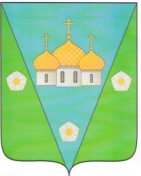                         ИНФОРМАЦИОННЫЙ
                           В Е С Т Н И К         МУНИЦИПАЛЬНОГО  ОБРАЗОВАНИЯ                           «ЗАОСТРОВСКОЕ»    «31» августа 2022 г.                                                       № 77д. Большое АнисимовоР А З Д Е Л   IРешения муниципального СоветаМО «Заостровское» не нормативногохарактераАрхангельская областьПриморский муниципальный районМуниципальное образование «Заостровское»Муниципальный Совет пятого созываДвенадцатая очередная сессия                                                              РЕШЕНИЕ24 августа 2022 г.  	                                                                                                                     №  37О составе секретариата двенадцатой очередной сессии муниципального Совета муниципального образования «Заостровское»Муниципальный Совет   Р Е Ш А Е Т :Избрать в состав секретариата двенадцатой очередной сессии муниципального Совета пятого созыва муниципального образования «Заостровское» -  Бугаева Сергея Алексеевича.Заместитель председателя                                                                                                Т.Ю. ПоповаАрхангельская областьПриморский муниципальный районМуниципальное образование «Заостровское»Муниципальный Совет пятого созываДвенадцатая очередная сессия                                                              РЕШЕНИЕ24 августа 2022 г.  	                                                                                                                    №  38О повестке дня двенадцатой очередной сессии муниципального                 Совета пятого созыва муниципального образования «Заостровское»Муниципальный Совет   Р Е Ш А Е Т:Утвердить следующую повестку дня двенадцатой очередной сессии муниципального Совета пятого  созыва муниципального образования «Заостровское»:1. О проекте Решения «О внесении изменений в Решение муниципального  совета № 16 от 23 декабря 2021 года «О бюджете муниципального образования «Заостровское» на 2022 год и на плановый период 2023 и 2024 г.г.».Докладчик: Алимов А.К. – глава местной администрации2. О проекте Решения «Об утверждении кандидатуры Иевлевой Галины Сергеевны на должность старосты дер. Глинник»Докладчик: Алимов А.К. – глава местной администрации3. О проекте Решения «О внесении изменений в Решение № 26 от 21.04.2022 года «Об утверждении прогнозного плана приватизации муниципального имущества на 2022 год и плановый период 2023 и 2024 годов»Докладчик: Алимов А.К. – глава местной администрации4. О проекте Решения  «О внесении изменений в Решение муниципального Совета муниципального образования «Заостровское» № 30 23.06.2022 года «Об установлении размера платы за пользование жилым помещением (платы за наем) для нанимателей жилых помещений по договорам социального найма и договорам найма жилых помещений муниципального жилого фонда муниципального образования «Заостровское»Заместитель председателя                                                                                                Т.Ю. ПоповаАрхангельская областьПриморский муниципальный районМуниципальное образование «Заостровское»Муниципальный Совет пятого  созываДвенадцатая очередная сессия                                                              РЕШЕНИЕ24 августа 2022 г.  	                                                                                                                     №  39Об утверждении кандидатуры старосты дер. Глинник муниципального образования «Заостровское»В соответствии с Федеральным законом от 06.10.2003 № 131-ФЗ «Об общих принципах организации местного самоуправления в Российской Федерации», Уставом муниципального образования «Заостровское», Положением о старостах сельских населенных пунктов муниципального образования «Заостровское», утвержденного Решением муниципального Совета МО «Заостровское» № 116 от 27.08.2020 годаМуниципальный Совет   Р Е Ш А Е Т :1. Утвердить кандидатуру Иевлевой Галины Сергеевны на должность старосты дер. Глинник муниципального образования «Заостровское»:Зам. председателя муниципального Совета                                                                   Т.Ю. ПоповаГлава муниципального образования                                                                               А.К. Алимов
Р А З Д Е Л   IIРешения муниципального Совета МО «Заостровское»нормативного характераАрхангельская областьПриморский муниципальный районМуниципальное образование «Заостровское»Муниципальный Совет пятого созываДвенадцатая очередная сессияРЕШЕНИЕ 24 августа 2022 года                                                                                                                             № 34О внесении изменений в Решение муниципального Советаот 23 декабря 2021 года № 16 «О бюджете сельского поселения "Заостровское" Приморского муниципального района Архангельской области на 2022 год и на плановый период 2023 и 2024 годов»В соответствии с Бюджетным кодексом Российской Федерации, Положением «О бюджетном устройстве и бюджетном процессе в муниципальном образовании «Заостровское», утвержденным решением муниципального Совета муниципального образования «Заостровское» от 30.06.2020 г № 111, муниципальный Совет Р Е Ш И Л:Статья 1.Внести в Решение муниципального Совета от 23 декабря 2021 года № 16 «О бюджете сельского поселения "Заостровское" Приморского муниципального района Архангельской области на 2022 год и на плановый период 2023 и 2024 годов» следующие изменения:1. Приложение № 2 «Ведомственная структура расходов бюджета сельского поселения "Заостровское» Приморского муниципального района Архангельской области на 2022 год и на плановый период 2023 и 2024 годов» изложить в редакции, согласно Приложению № 1 к настоящему Решению. 2. Приложение № 3 «Распределение бюджетных ассигнований по целевым статьям (муниципальным программам и непрограммным направлениям деятельности), группам и подгруппам видов расходов бюджета сельского поселения "Заостровское» Приморского муниципального района Архангельской области на 2022 год и на плановый период 2023 и 2024 годов» изложить в редакции согласно Приложению № 2 к настоящему Решению. 3. Приложение № 4 «Распределение расходов по разделам и подразделам   бюджета сельского поселения "Заостровское» Приморского муниципального района Архангельской области    на 2022 год и на плановый период 2023 и 2024 годов» изложить в редакции согласно Приложению № 3 к настоящему Решению.4. Приложение № 8 «Источники финансирования дефицита бюджета сельского поселения "Заостровское» Приморского муниципального района Архангельской области на 2022 год и на плановый период 2023 и 2024 годов» изложить в редакции согласно Приложению № 5 к настоящему Решению.Статья 2.Опубликовать настоящее Решение в официальном печатном издании муниципального образования «Информационный Вестник МО «Заостровское» и на официальном сайте администрации муниципального образования «Заостровское» https://zaostrovskoe.ru/.Заместитель председателя муниципального Совета 				 Т.Ю.ПоповаГлава сельского поселения "Заостровское"                                                         А.К. Алимов                                                                                                                                                         Приложение № 4                                                                Архангельская областьПриморский муниципальный районМуниципальное образование «Заостровское»Муниципальный Совет пятого созываДвенадцатая очередная сессияРЕШЕНИЕ 24 августа 2022 года                                                                                                                             № 35О внесении изменений в Решение муниципального Совета муниципального образования «Заостровское» № 25 от 21.04.2022 года «Об утверждении прогнозного планаприватизации муниципального имущества на 2022год и плановый период 2023 и 2024 годов»В соответствии с Федеральным законом «О приватизации государственного  и муниципального имущества» от 21 декабря 2001 года  №178-ФЗ, Федеральным законом «Об общих принципах организации местного самоуправления в Российской Федерации» от 6 октября 2003 года №131-ФЗ, Уставом муниципального образования «Заостровское», Порядком приватизации муниципального имущества муниципального образования «Заостровское», утвержденным решением Совета депутатов муниципального образования «Заостровское» от 22.07.2010 г. № 79Муниципальный Совет Р Е Ш А Е Т:1. Внести изменения в Раздел 2 Прогнозного плана приватизации муниципального имущества на 2022 год и плановый период 2023 и 2024 годов, утвержденного Решением муниципального Совета муниципального образования «Заостровское» от 21.04.2022 года № 25, дополнив список имущества пунктами 19 и 202. Опубликовать Прогнозный план приватизации муниципального имущества на 2022 год в «Информационном Вестнике муниципального образования «Заостровское».3. Настоящее решение вступает в силу с момента опубликования.Зам. председателя муниципального Совета                                                Т.Ю. ПоповаГлава муниципального района                                                                     А.К. Алимов                                                                                 в редакции от 24.08.2022 года Прогнозный план муниципального имущества на 2022 год и плановый период 2023 и 2024 годовРАЗДЕЛ 1. Основные  направления политики в сфере  приватизации муниципального  имущества муниципального образования «Заостровское»:Прогнозный план приватизации муниципального имущества муниципального образования «Заостровское» на 2022 год и плановый период 2023 и 2024 годов разработан в соответствии с требованиями действующего законодательства о приватизации и базируется на принципах планирования  приватизации, определенных Федеральным законом от 21 декабря 2001 года № 178-ФЗ «О приватизации государственного и муниципального имущества», Уставом муниципального образования «Заостровское».Основными задачами политики в сфере приватизации муниципального имущества являются:приватизация муниципального имущества, не используемого для осуществления полномочий отнесенных к вопросам местного значения муниципального образования  в соответствии со ст.15 Федерального закона «Об общих принципах организации местного самоуправления в Российской Федерации» №131-ФЗ от 6 октября 2003 года;повышение эффективности управления собственностью муниципального образования «Заостровское»;формирование доходов местного бюджета муниципального образования «Заостровское».В 2022 году и плановом периоде 2023 и 2024 годов предполагается приватизировать 18 объектов муниципальной собственности.Предполагаемый срок приватизации: определяется администрацией МО «Заостровское» в соответствии с законодательством о приватизации муниципального имущества.РАЗДЕЛ 2.  ПЕРЕЧЕНЬ МУНИЦИПАЛЬНОГО ИМУЩЕСТВА, находящегося в собственности муниципального образования «Заостровское», которое планируется  приватизировать:Перечень муниципального имущества, планируемого к приватизации в 2022 году, а также 2023 и 2024 годы, будет дополняться с учетом результатов работы по оптимизации структуры муниципальной собственности.Архангельская областьПриморский муниципальный районМуниципальное образование «Заостровское»Муниципальный Совет пятого созываДвенадцатая очередная сессияРЕШЕНИЕ 24 августа 2022 года                                                                                                                             № 36О внесении изменений в решение муниципального Совета муниципального образования «Заостровское» № 30 от 23.06.2022г «Об установлении размера платы за пользование жилым помещением (платы за наем) для нанимателей жилых помещений по договорам социального найма и договорам найма жилых помещений муниципального жилого фонда муниципального образования «Заостровское»В соответствии со статьями 154 и 156 Федерального закона от 29.12.2004 № 188-ФЗ «Жилищный Кодекс РФ», Уставом муниципального образования «Заостровское», руководствуясь Порядком расчета, сбора и расходования платы за пользование жилым помещением для нанимателей жилых помещений  по договорам социального найма и договорам найма  жилых помещений муниципального жилого фонда муниципального образования «Заостровское», утвержденным постановлением местной администрации от 04 июля 2022г.  №  «Об утверждении порядка расчета, сбора и расходования платы за пользование жилым помещением для нанимателей жилых помещений по договорам социального найма и договорам найма жилых помещений муниципального жилого фонда муниципального образования «Заостровское»,Муниципальный Совет  Р Е Ш А Е Т:1. Внести изменения в решение №30 от 23.06.2022г., изложив приложение №1 к решению муниципального Совета муниципального образования «Заостровское» №30 от 23.06.2022г «Об установлении размера платы за пользование жилым помещением (платы за наем) для нанимателей жилых помещений по договорам социального найма и договорам найма жилых помещений в п. Васьково (Приморский р-н, Архангельская обл.) муниципального жилого фонда муниципального образования «Заостровское», согласно приложению к настоящему решению.2. Настоящее решение вступает в силу с 01 сентября 2022 года.3. Настоящее решение подлежит официальному опубликованию в «Информационном Вестнике муниципального образования «Заостровское».Зам. председателя муниципального Совета                                                                    Т.Ю. ПоповаГлава муниципального образования 	                                                                     А.К. АлимовР А З Д Е Л  IIIПостановления и распоряжения             администрации муниципального образования «Заостровское»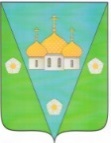 АДМИНИСТРАЦИЯМУНИЦИПАЛЬНОЕ ОБРАЗОВАНИЕ «ЗАОСТРОВСКОЕ»ПОСТАНОВЛЕНИЕ11 августа 2022 г.                                                                                                                                 № 71д. Большое Анисимово О внесении изменений и дополнений в постановление администрации муниципального образования «Заостровское» № 55 от 16 апреля 2019 года «Об утверждении Порядка формирования, ведения и обязательного опубликования перечня муниципального имущества, свободного от прав третьих лиц (за исключением права хозяйственного ведения, права оперативного управления, а также имущественных прав субъектов малого и среднего предпринимательства), предназначенного для передачи во владение и (или) пользование субъектам малого и среднего предпринимательства»В соответствии с Федеральными законами от 24.07.2007 № 209-ФЗ «О развитии малого и среднего предпринимательства в Российской Федерации», от 22.07.2007 № 159-ФЗ «Об особенностях отчуждения недвижимого имущества, находящегося в собственности субъектов Российской Федерации или муниципальной собственности и арендуемого субъектами малого и среднего предпринимательства», постановлением Правительства Российской Федерации «Об имущественной поддержке субъектов малого и среднего предпринимательства при предоставлении федерального имущества» от 21.08.2010 № 645, постановлением Правительства Российской Федерации от 18.05.2019 № 623 «О внесении изменений в постановление Правительства РФ от 21 августа 2010 г. №645» и на основании протеста Приморской межрайонной прокуратуры № 7-07-2022 от 09.08.2022 года на постановление администрации муниципального образования «Заостровское» от 16 апреля 2019 года № 55, администрация муниципального образования «Заостровское»  ПОСТАНОВЛЯЕТ:1. Внести изменения и дополнения в пункты 1.3; 2.2; 2.6 и 3.2 постановления администрации муниципального образования «Заостровское» от 16 апреля 2019 года № 55 и  изложить их  в следующей редакции:1) первый абзац пункта 1.3 после слов «субъектам малого и среднего предпринимательства» дополнить словами «и организациям, образующим инфраструктуру поддержки субъектов малого и среднего предпринимательства» и изложить в следующей редакции:«3.1 Имущество муниципального образования "Заостровское", (в том числе земельные участки (за исключением земельных участков, предназначенных для ведения личного подсобного хозяйства, огородничества, садоводства, индивидуального жилищного строительства), здания, строения, сооружения, нежилые помещения, оборудование, машины, механизмы, инвентарь, инструменты, транспортные средства) включенное в Перечень, может передаваться только субъектам малого и среднего предпринимательства и организациям, образующим инфраструктуру поддержки субъектов малого и среднего предпринимательства на возмездной или безвозмездной основе»2) подпункты «б» и «г» п. 2.2 изменить и изложить их в следующей редакции- в отношении муниципального имущества федеральными законами не установлен запрет на его передачу во временное владение и (или) пользование, в том числе в аренду на торгах или без проведения торгов;- муниципальное имущество не подлежит приватизации в соответствии с прогнозным планом (программой) приватизации имущества;дополнить подпунктами «г», «и» и «л» п. 2.2- имущество не является объектом незавершенного строительства, объектом жилищного фонда или объектом сети инженерно-технического обеспечения, к которому подключен объект жилищного фонда;- земельный участок не относится к земельным участкам, предусмотренным подпунктами 1 - 10, 13 - 15, 18 и 19 пункта 8 статьи 39.11 Земельного кодекса Российской Федерации, за исключением земельных участков, предоставленных в аренду субъектам малого и среднего предпринимательства;- движимое имущество не относится к имуществу, которое теряет свои натуральные свойства в процессе его использования (потребляемым вещам), к имуществу, срок службы которого составляет менее 5 лет или которое не подлежит предоставлению в аренду на срок 5 лет и более в соответствии с законодательством Российской Федерации.3) внести изменения и дополнения в пункт 2.6 и изложить его в следующей редакции:«п. 2.6. Основаниями для исключения сведений о муниципальном имуществе из перечня являются следующие обстоятельства, если в течение 2 лет со дня включения сведений о муниципальном имуществе в перечень в отношении такого имущества от субъектов малого и среднего предпринимательства или организаций, образующих инфраструктуру поддержки субъектов малого и среднего предпринимательства, не поступило:а) ни одной заявки на участие в аукционе (конкурсе) на право заключения договора, предусматривающего переход прав владения и (или) пользования в отношении  муниципального имущества, в том числе на право заключения договора аренды земельного участка;б) ни одного заявления о предоставлении муниципального имущества, в том числе земельного участка, в отношении которого заключение указанного договора может быть осуществлено без проведения аукциона (конкурса) в случаях, предусмотренных Федеральным законом "О защите конкуренции" или Земельным кодексом Российской Федерации.»4) внести изменения в пункт 3.2 и изложить его в следующей редакции:«п.3.2 Утвержденный Перечень и все дополнения к нему подлежат:а) обязательному опубликованию в средствах массовой информации - в течение 10 рабочих дней со дня утверждения;б) размещению на официальном сайте уполномоченного органа в информационно-телекоммуникационной сети "Интернет" (в том числе в форме открытых данных) - в течение 3 рабочих дней со дня утверждения.»2. Опубликовать настоящее Постановление в официальном печатном издании муниципального образования «Информационный Вестник МО «Заостровское» и на официальном сайте администрации муниципального образования «Заостровское» в информационно-коммуникационной сети Интернет.3. Настоящее постановление вступает в законную силу с момента его подписанияГлава муниципального образования 				       		    А.К. АлимовАДМИНИСТРАЦИЯМУНИЦИПАЛЬНОЕ ОБРАЗОВАНИЕ «ЗАОСТРОВСКОЕ»ПОСТАНОВЛЕНИЕ11 августа 2022 г.                                                                                                                                 № 72д. Большое Анисимово Об утверждении программыпо проведению проверки готовности теплоснабжающих, теплосетевых организаций и потребителей тепловой энергии муниципального образования «Заостровское» к отопительному периоду 2022-2023 годов   В соответствии с Федеральным законом от 06.10.2003 № 131-ФЗ «Об общих принципах организации местного самоуправления в Российской Федерации», Федеральным законом от 27.07.2010 № 190-ФЗ «О теплоснабжении», приказом министерства энергетики Российской Федерации от 12.03.2013 № 103 «Об утверждении Правил оценки готовности к отопительному периоду», Уставом муниципального образования «Заостровское»ПОСТАНОВЛЯЮ:	1. Утвердить прилагаемую программу проведения проверки готовности к отопительному периоду 2022-2023 годов теплоснабжающих и теплосетевых организаций, потребителей тепловой энергии муниципального образования «Заостровское».2. Настоящее постановление опубликовать в Информационном Вестнике муниципального образования «Заостровское».3. Контроль за исполнением постановления оставляю за собой.Глава муниципального образования                                                       А.К. Алимов  Программапо проведению проверки готовности теплоснабжающих, теплосетевых организаций и потребителей тепловой энергии муниципального образования «Заостровское» к отопительному периоду 2022-2023 годов 1. Целью программы проведения проверки готовности к отопительному периоду 2022-2023 годов (далее - Программа) является оценка готовности к отопительному периоду путем проведения проверок теплоснабжающих и теплосетевых организаций, потребителей тепловой энергии, теплопотребляющие установки которых подключены к системе теплоснабжения.2. Проверка осуществляется в отношении теплоснабжающих и теплосетевых организаций, а также потребителей тепловой энергии в соответствии с приказом министерства энергетики Российской Федерации от 12.03.2013 № 103 «Об утверждении правил оценки готовности к отопительному периоду» (далее – Правила).3. Объекты, подлежащие проверке:1) многоквартирные дома (независимо от выбранного способа управления), теплопотребляющие установки которых подключены к системе теплоснабжения;2) котельные, тепловые сети;3) объекты бюджетных организаций и иных потребителей тепловой энергии, теплопотребляющие установки которых подключены к системе теплоснабжения, расположенные на территории муниципального образования «Заостровское».4. Работа комиссии по проведению проверки готовности к отопительному периоду 2022-2023 годов теплоснабжающих, теплосетевых организаций и потребителей тепловой энергии муниципального образования «Заостровское» (далее - Комиссия) осуществляется в соответствии с графиком проведения проверки готовности к отопительному периоду 2022-2023 годов согласно таблице № 1.Таблица № 1График проведения проверки готовности к отопительному периоду 2022-2023 годов5. Комиссия осуществляет проверку в соответствии с перечнем теплоснабжающих и теплосетевых организаций, а также потребителей тепловой энергии, в отношении которых проводится проверка готовности к отопительному периоду 2022 - 2023 годов, согласно приложению № 1 к Программе.6.  При проверке готовности к отопительному периоду 2022-2023 годов  Комиссией проверяется выполнение требований по готовности к отопительному периоду теплоснабжающих и теплосетевых организаций, потребителей тепловой энергии, теплопотребляющие установки которых подключены к системе теплоснабжения, согласно главам III, IV Правил.7. В целях проведения проверки Комиссия рассматривает документы, подтверждающие выполнение требований по готовности, а при необходимости - проводит осмотр объектов проверки с выездом на место.8. Результаты проверки теплоснабжающих и теплосетевых организаций оформляются актами проверки готовности к отопительному периоду 2022-2023 годов теплоснабжающих и теплосетевых организаций согласно  приложению № 2 к Программе.		9. Результаты проверки потребителей тепловой энергии оформляются актами проверки готовности к отопительному периоду 2022-2023 годов потребителей тепловой энергии согласно  приложению № 2 к Программе.10. Акты проверки готовности к отопительному периоду 2022-2023 годов теплоснабжающих, теплосетевых организаций и потребителей тепловой энергии оформляются не позднее одного дня с даты завершения проверки.11. В акте  проверки готовности к отопительному периоду 2022-2023 годов содержатся следующие выводы комиссии по итогам проверки:- объект проверки готов к отопительному периоду; - объект проверки будет готов к отопительному периоду при условии устранения в установленный срок замечаний к требованиям по готовности, выданных Комиссией; - объект проверки не готов к отопительному периоду. 	12. При наличии у Комиссии замечаний к выполнению требований по готовности или при невыполнении требований по готовности к акту прилагается перечень замечаний (далее – Перечень) с указанием сроков устранения.13. Паспорт готовности к отопительному периоду 2022-2023 годов (далее - Паспорт готовности) составляется согласно приложению № 3 к Программе и выдается по каждому объекту проверки в течение 15 дней с даты подписания акта в случае, если объект проверки готов к отопительному периоду, а также в случае, если замечания к требованиям по готовности, выданные Комиссией, устранены в срок, установленный Перечнем. 14. Срок выдачи Паспортов готовности: не позднее 01 сентября 2022 года для потребителей тепловой энергии, не позднее 01 октября 2022 года для теплоснабжающих и теплосетевых организаций.15. В случае устранения указанных в Перечне замечаний к выполнению (невыполнению) требований по готовности в сроки, установленные в пункте 14 настоящей Программы, Комиссией проводится повторная проверка, по результатам которой составляется новый акт проверки готовности к отопительному периоду 2022-2023 годов.17. Организация, не получившая по объектам проверки Паспорт готовности в сроки, установленные пунктом 14 настоящей Программы, обязана продолжить подготовку к отопительному периоду и устранение указанных в Перечне к акту замечаний к выполнению (невыполнению) требований по готовности. После уведомления Комиссии об устранении замечаний к выполнению (невыполнению) требований по готовности осуществляется повторная проверка. При положительном заключении Комиссии оформляется повторный акт с выводом о готовности к отопительному периоду, но без выдачи Паспорта готовности в текущий отопительный период.Приложение № 1 Перечень теплоснабжающих и теплосетевых организаций, а также потребителей тепловой энергии, в отношении которых проводится проверка готовности к отопительному периоду 2022- 2023 годов.Приложение № 2 Актпроверки готовности к отопительному периоду 2022-2023 годовтеплоснабжающей, теплосетевых организаций, потребителей тепловой энергии, в отношении которых проводилась проверка готовности к отопительному периоду     __дер. Большое Анисимово                                                              "____" _________________ 2022       (место составления акта)                                                                        (дата составления акта)	Комиссия,  образованная  распоряжением администрации муниципального образования «Заостровское» от «___» ____ 2022 № ____ в   соответствии   с   программой проведения проверки готовности к отопительному периоду, утвержденной  постановлением администрации муниципального образования «Заостровское» от «____» ________ 2022 № ______ с  "___" ___________ 2022 по "____" ____________ 2021 года в соответствии с Федеральным  законом   от   27.07.2010 № 190-ФЗ  "О  теплоснабжении" провела проверку готовности к отопительному периоду________________________________________________________________    (полное наименование теплоснабжающей организации, теплосетевой организации, потребителя тепловой энергии, в отношении которой проводилась проверка готовности к отопительному периоду)Проверка  готовности   к  отопительному  периоду  проводилась  в  отношении следующих объектов:1. ________________________;2. ________________________;3. ________________________;В ходе проведения проверки готовности  к  отопительному  периоду комиссия установила: _______________________________________________________________________(готовность/неготовность к работе в отопительном периоде)Вывод комиссии по итогам проведения  проверки  готовности  к  отопительному периоду: _____________________________________________________________________________________________________________________________________________________________________________________________________________________Приложение к акту проверки готовности к отопительному периоду 2022 – 2023 годов Председатель комиссии: _______________________________________________________________________                                (подпись, расшифровка подписи)Заместитель председателя комиссии:                          _______________________________________________________________________                                  (подпись, расшифровка подписи)Члены комиссии:         _______________________________________________________________________                       			(подпись, расшифровка подписи)_______________________________________________________________________                      			(подпись, расшифровка подписи)_______________________________________________________________________                        			(подпись, расшифровка подписи)С актом проверки готовности ознакомлен, один экземпляр акта получил:"____" ___________ 2022 _______________________________________________________________________  (подпись, расшифровка подписи руководителя  теплоснабжающей  организации, теплосетевой организации, в отношении которой проводилась проверка готовности к отопительному периоду)<*> При наличии у комиссии замечаний к выполнению требований по готовности или при невыполнении требований по готовности к акту прилагается перечень замечаний с указанием сроков их устраненияПриложение № 3 ПАСПОРТготовности к отопительному периоду 2022 - 2023годовВыдан ____________________________________________________________,	  (полное наименование теплоснабжающей организации, теплосетевой организации, потребителя тепловой энергии, в отношении которого проводилась проверкаготовности к отопительному периоду)В отношении следующих объектов, по которым проводилась проверка  готовности к отопительному периоду:1. ________________________;2. ________________________;3. ________________________;Основание выдачи паспорта готовности к отопительному периоду:Акт проверки готовности к отопительному периоду от _________  № ______.   ________________________________________________________________(подпись, расшифровка подписи и печать  уполномоченного органа, образовавшего комиссию по проведению проверки готовности к отопительному периоду)Приложениек Правилам оценки готовностик отопительному периодуКРИТЕРИИНАДЕЖНОСТИ ТЕПЛОСНАБЖЕНИЯ ПОТРЕБИТЕЛЕЙ ТЕПЛОВОЙ ЭНЕРГИИС УЧЕТОМ КЛИМАТИЧЕСКИХ УСЛОВИЙ1. Потребители тепловой энергии по надежности теплоснабжения делятся на три категории:первая категория - потребители, в отношении которых не допускается перерывов в подаче тепловой энергии и снижения температуры воздуха в помещениях ниже значений, предусмотренных техническими регламентами и иными обязательными требованиями;вторая категория - потребители, в отношении которых допускается снижение температуры в отапливаемых помещениях на период ликвидации аварии, но не более 54 ч:жилых и общественных зданий до ;промышленных зданий до ;третья категория - остальные потребители.2. При аварийных ситуациях на источнике тепловой энергии или в тепловых сетях в течение всего ремонтно-восстановительного периода должны обеспечиваться (если иные режимы не предусмотрены договором теплоснабжения):подача тепловой энергии (теплоносителя) в полном объеме потребителям первой категории;подача тепловой энергии (теплоносителя) на отопление и вентиляцию жилищно-коммунальным и промышленным потребителям второй и третьей категорий в размерах, указанных в таблице N 1;согласованный сторонами договора теплоснабжения аварийный режим расхода пара и технологической горячей воды;согласованный сторонами договора теплоснабжения аварийный тепловой режим работы неотключаемых вентиляционных систем;среднесуточный расход теплоты за отопительный период на горячее водоснабжение (при невозможности его отключения).Таблица N 1АДМИНИСТРАЦИЯМУНИЦИПАЛЬНОЕ ОБРАЗОВАНИЕ «ЗАОСТРОВСКОЕ»ПОСТАНОВЛЕНИЕ11 августа 2022 г.                                                                                                                                 № 73д. Большое Анисимово О внесении изменений в постановление № 78  от 15 ноября 2021г «Об утверждении порядка расчета, сбора и расходования платы за пользовании жилым помещением (платы за наем) для нанимателей жилых помещений по договорам социального найма и договорам найма жилых помещений муниципального жилого фонда муниципального образования «Заостровское»     В соответствии со статьями 154 и 156 Федерального закона от 29.12.2004 № 188-ФЗ «Жилищный Кодекс РФ», приказом Министерства строительства и жилищно – коммунального хозяйства российской Федерации от 27.09.2016 № 668/пр «Об утверждении методических  указаний  установления размера платы за пользование жилым помещением для нанимателей жилых помещений по договорам социального найма и договорам найма жилых помещений государственного или муниципального жилищного фонда», Федеральным законом от 06.10.2003 № 131-ФЗ «Об общих принципах организации местного самоуправления в Российской Федерации», Уставом муниципального образования «Заостровское», местная администрация ПОСТАНОВЛЯЕТ:Утвердить прилагаемые изменения в порядок расчета, сбора и расходования платы за пользование жилым помещением (платы за наем) для нанимателей жилых помещений по договорам социального найма и договорам найма жилых помещений муниципального жилого фонда муниципального образования «Заостровское» (таблица 4).Настоящее постановление вступает в силу с момента подписания.Настоящее постановление местной администрации подлежит официальному опубликованию в «Информационном Вестнике муниципального образования «Заостровское».Контроль за исполнением настоящего постановления оставляю за собой.Глава   муниципального образования                                                               А.К. АлимовАДМИНИСТРАЦИЯМУНИЦИПАЛЬНОЕ ОБРАЗОВАНИЕ «ЗАОСТРОВСКОЕ»ПОСТАНОВЛЕНИЕ26 августа 2022 г.                                                                                                                                 № 74д. Большое Анисимово Об утверждении Положения о порядке установления и отмены особого противопожарного режима на территории МО «Заостровское»В соответствии со статьей 18  Федерального закона от 21 декабря 1994 года № 69-ФЗ «О пожарной безопасности», подпунктами 2 и 3 пункта 2,  подпунктами 1 и 6 пункта 3 статьи 10 областного закона от 20 сентября 2005 года № 86-5-ОЗ «О пожарной безопасности в Архангельской области» и в целях принятия дополнительных мер в случае повышения пожарной опасности на территории муниципального образования «Заостровское», администрация МО «Заостровское» ПОСТАНОВЛЯЕТ:Утвердить прилагаемое Положение о порядке установления и отмены особого противопожарного режима на территории муниципального образования «Заостровское» Опубликовать (обнародовать) настоящее постановление путём размещения на информационном стенде в администрации муниципального образования «Заостровское» и на официальном сайте администрации муниципального образования «Заостровское» в сети «Интернет». Настоящее постановление вступает в силу со дня его официального опубликования (обнародования).6. Контроль за исполнением настоящего постановления оставляю за собой.Глава администрации муниципального образования                                                   А.К. Алимов                                              Приложение                к постановлению муниципального                            образования «Заостровское»                                                                                                                     от 30 августа 2022 г № 74                                                                             ПОЛОЖЕНИЕ                                                     о порядке установления и отмены особого                                                      противопожарного режима на территории                                                 муниципального образования «Заостровское»ъ1. Настоящее Положение, разработанное в соответствии с Федеральным законом от 21 декабря 1994 года № 69-ФЗ «О пожарной безопасности», приказом Министерства природных ресурсов и экологии Российской Федерации от 6 сентября 2016 года № 457 «Об утверждении Порядка ограничения пребывания граждан в лесах и въезда в них транспортных средств, проведения в лесах определенных видов работ в целях обеспечения пожарной безопасности в лесах и Порядка ограничения пребывания граждан в лесах и въезда в них транспортных средств, проведения в лесах определенных видов работ в целях обеспечения санитарной безопасности в лесах», областным законом от 20 сентября 2005 года № 86-5-ОЗ «О пожарной безопасности в Архангельской области», определяет порядок установления и отмены особого противопожарного режима на территории сельского поселения «Заостровское» Приморского муниципального района Архангельской области (далее –сельского поселения «Заостровское»). 2. В случае повышения пожарной опасности на территории сельского поселения «Заостровское» с целью определения, организации выполнения и осуществления дополнительных мер пожарной безопасности, направленных на предотвращение возникновения крупных ландшафтных (природных) и иных пожаров, тушение крупных ландшафтных (природных) и иных пожаров, устанавливается особый противопожарный режим.                                              3. Решение об установлении и отмене особого противопожарного режима на территории сельского поселения «Заостровское» принимается постановлением главы местной администрации.4. О повышении пожарной опасности свидетельствуют следующие обстоятельства: - прогноз погоды федерального государственного бюджетного учреждения «Северное управление по гидрометеорологии и мониторингу окружающей среды», подтверждающий наступление погодных условий, при которых повышается пожарная опасность; - увеличение количества пожаров и (или) случаев гибели на них людей;- авария на потенциально опасном, взрывопожароопасном, пожароопасном объекте с угрозой возникновения пожара, последствия которого способны оказать негативное влияние на жизнь и здоровье людей;- крушение, авария на транспорте с угрозой возникновения пожара, последствия которого способны оказать негативное влияние на жизнь и здоровье людей;- установление IV и V классов пожарной опасности в лесах в зависимости от условий погоды при отсутствии улучшения пожароопасной обстановки в лесах (выпадение осадков менее трех миллиметров) на протяжении пяти и более дней по данным прогноза метеорологических (погодных) условий;- возникновение лесных пожаров в пределах пятикилометровой зоны от населенных пунктов на территории нескольких муниципальных образований, угрожающих переходом огня на них;- мотивированные предложения начальника отдела надзорной деятельности и профилактической работы Приморского района (города) УНДиПР Главного управления МЧС России по Архангельской области ;- мотивированные предложения комиссии по предупреждению и ликвидации чрезвычайных ситуаций и обеспечению пожарной безопасности муниципального образования «Приморский муниципальный район» (далее - КЧС и ОПБ)..5. В случае стабилизации обстановки с пожарами и снижения пожарной опасности на территории сельского поселения «Заостровское» постановлением главы местной администрации отменяется ранее установленный особый противопожарный режим.6. О стабилизации обстановки с пожарами и снижении пожарной опасности свидетельствуют следующие обстоятельства: - прогноз погоды федерального государственного бюджетного учреждения «Северное управление по гидрометеорологии и мониторингу окружающей среды», подтверждающий наступление погодных условий, при которых снижается пожарная опасность; - уменьшение количества пожаров и (или) случаев гибели на них людей;- понижение пожарной опасности в лесах до I – III классов в зависимости от условий погоды при улучшении пожароопасной обстановки в лесах;- мотивированные предложения начальника отдела надзорной деятельности и профилактической работы Приморского района (города) УНДиПР Главного управления МЧС России по Архангельской области;- мотивированные предложения комиссии по предупреждению и ликвидации чрезвычайных ситуаций и обеспечению пожарной безопасности муниципального образования «Приморский муниципальный район» (далее - КЧС и ОПБ).7. Агентство государственной противопожарной службы и гражданской защиты Архангельской области при наличии оснований, указанных в пунктах 3 и 6 настоящего Положения, разрабатывает проект указа Губернатора Архангельской области об установлении и об отмене особого противопожарного режима на территории Архангельской области или на территории нескольких муниципальных образований в соответствии с Регламентом подготовки, согласования, подписания, регистрации и выпуска правовых актов Губернатора Архангельской области и правовых актов Правительства Архангельской области, утвержденным указом Губернатора Архангельской области от 11 марта 2010 года № 29-у (далее – Регламент).8. Министерство природных ресурсов и лесопромышленного комплекса Архангельской области при наличии оснований, указанных в пунктах 3 и 6 настоящего Положения, разрабатывает проект указа Губернатора Архангельской области об установлении и об отмене особого противопожарного режима в лесах на территории Архангельской области или на территориях нескольких муниципальных образований в пределах полномочий, определенных Лесным кодексом Российской Федерации, в соответствии с Регламентом. 9. В зависимости от складывающейся обстановки на период действия особого противопожарного режима на соответствующей территории может предусматриваться установление дополнительных требований пожарной безопасности, в том числе принятие следующих дополнительных мер:- запрет на разведение костров, сжигание твердых бытовых отходов, мусора на территориях садоводческих и огороднических товариществ, на землях лесного фонда, населенных пунктов и прилегающих территориях, выжигание травы, в том числе на земельных участках, непосредственно примыкающих к лесам, к землям сельскохозяйственного назначения, к защитным и озеленительным лесным насаждениям, а также на проведение иных пожароопасных работ, в том числе на объектах деревообработки;- ограничение доступа на определенную территорию, где возникает угроза возникновения пожара, последствия которого способны оказать негативное влияние на жизнь и здоровье людей;- запрет на использование мангалов и иных приспособлений для тепловой обработки пищи с помощью открытого огня (за исключением мангалов и иных приспособлений, находящихся и эксплуатирующихся на территориях объектов общественного питания (рестораны, кафе, бары, столовые, пиццерии, кофейни, пельменные, блинные и т.д.);- меры, препятствующие распространению лесных и других ландшафтных пожаров вне границ населенных пунктов на земли населенных пунктов, территории садоводческих некоммерческих товариществ, детских оздоровительных лагерей (увеличение противопожарных разрывов, создание дополнительных противопожарных минерализованных полос, увеличение их ширины и подобные меры);- запрет на пребывание граждан в лесах и въезд в них транспортных средств, а также на проведение в лесах определенных видов работ;- запрет на ведение охоты, а также рыболовства;- привлечение населения для локализации пожаров вне границ населенных пунктов;- обеспечение запасов воды для целей пожаротушения;- подготовка для возможного использования в целях локализации и тушения пожаров имеющейся техники для перевозки воды и землеустроительных работ;- установка средств звуковой сигнализации для оповещения людей на случай пожара;- усиление охраны объектов, непосредственно обеспечивающих жизнедеятельность населения сельского поселения «Заостровское»;- эвакуация населения из зоны пожара в безопасную зону при необходимости;- обеспечение безвозмездного использования общественного транспорта для экстренной эвакуации населения;- организация патрулирования территорий населенных пунктов сельского поселения «Заостровское» Приморского муниципального района Архангельской области силами населения и членами добровольных пожарных формирований с первичными средствами пожаротушения, в том числе с целью оперативного реагирования при возникновении пожаров вне границ населенных пунктов;- перевод всех или определенных подразделений пожарной охраны на усиленный вариант несения службы;- передислокация сил и средств пожарной охраны;- введение в боевой расчет резервной пожарной техники;- информирование населения, в том числе в информационно-телекоммуникационной сети «Интернет», через средства массовой информации и автоматизированную систему централизованного оповещения населения, путем извещения посредством СМС-сообщений, а также посредством обхода жилых квартир и домов о введении на соответствующих территориях особого противопожарного режима и связанных с ним ограничениях и дополнительных противопожарных требованиях;- привлечение к профилактической работе представителей добровольной пожарной охраны, добровольцев и волонтеров, а также жителей населенных пунктов. Проведение разъяснительной работы с населением по соблюдению требований пожарной безопасности и порядка действий при возникновении пожара на территориях населенных пунктов, садоводческих и огороднических товариществ;- установление иных дополнительных требований пожарной безопасности, включая принятие дополнительных мер, способствующих исключению возможности возникновения пожаров и (или) стабилизации обстановки с пожарами и их последствиями.10. Информация об установлении и отмене особого противопожарного режима доводится до сведения населения сельского поселения «Заостровское».11. Руководителям организаций, осуществляющих деятельность на территории сельского поселения «Заостровское», на которой установлен особый противопожарный режим, рекомендуется:- организовать круглосуточное дежурство имеющихся подразделений добровольной пожарной охраны и пожарной (приспособленной для целей пожаротушения) техники, обеспечить работоспособность звуковой сигнализации для оповещения людей на случай пожара;- предусмотреть использование для целей пожаротушения имеющейся водовозной, поливочной и землеройной техники;- обеспечить запасы воды для целей пожаротушения;- принять меры по очистке от сухой травянистой растительности, валежника, мусора и горючих материалов территорий, прилегающих к границам организаций.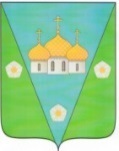 АДМИНИСТРАЦИЯ МУНИЦИПАЛЬНОГО ОБРАЗОВАНИЯ«ЗАОСТРОВСКОЕ»РАСПОРЯЖЕНИЕ 17 августа 2022 г.                                                                                                                             №  91д. Большое АнисимовоО продаже земельных участков с аукционаРуководствуясь п. 2 ст. 3.3. Федерального закона № 137-ФЗ от 25.10.2001 «О введении в действие Земельного Кодекса Российской Федерации», ст. 39.11., ст. 39.12. Земельного кодекса Российской Федерации, учитывая Протокол заседания комиссии по организации и проведению торгов по земельным участкам на территории МО «Заостровское» № 2 от 16 августа 2022 года:1. Выставить на продажу с открытого аукциона, по начальной цене предмета аукциона равной кадастровой стоимости, право собственности на земельные участки:        29:16:204301:46, обл. Архангельская, р-н Приморский, СТ «Колос», участок 75        29:16:204301:74, обл. Архангельская, р-н Приморский, СТ «Колос», участок 112        29:16:204301:39, обл. Архангельская, р-н Приморский, СТ «Колос», участок 67        29:16:204301:19, обл. Архангельская, р-н Приморский, СТ «Колос», участок 26        29:16:204401:14, обл. Архангельская, р-н Приморский, СТ «Заря», участок 5        29:16:204401:22, обл. Архангельская, р-н Приморский, СТ «Заря», участок 13        29:16:204401:27, обл. Архангельская, р-н Приморский, СТ «Заря», участок 18        29:16:204401:23, обл. Архангельская, р-н Приморский, СТ «Заря», участок 14        29:16:204801:92, Архангельская область, район Приморский, муниципальное образование "Заостровское", садоводческое некоммерческое товарищество "Нива", участок №70        29:16:204801:109, Архангельская область, Приморский район, муниципальное образование "Заостровское", СНТ "Нива", участок № 119а        29:16:204801:93, Архангельская область, Приморский район, муниципальное образование "Заостровское", СНТ "Нива", участок № 692. Администрации сельского поселения «Заостровское» Приморского муниципального района Архангельской области совершить все необходимые действия, связанные с организацией и проведением аукциона.Глава муниципального образования                                                        Алимов А.К.Приложение № 1к Распоряжению главы муниципального образования «Заостровское» № 91   от 17.08.2022 г.Комиссия для проведения аукциона.Председатель комиссии: Алимов Александр Киямович - глава муниципального образования «Заостровское»Заместитель председателя Гаврыш Оксана Олеговна ‒ заместитель главы местной администрации.Члены комиссии: Горулева Анна Вячеславовна ‒ заместителю главы главному бухгалтеру местной администрации;Евсеев Александр Владиславович ‒ консультант-юрист местной администрации;Смолина Галина Витальевна ‒ руководитель муниципального казённого учреждения муниципального образования «Заостровское» «Заостровский обслуживающий центр»;Функции секретаря возложить на Гаврыш Оксану Олеговну.Р А З Д Е Л   IVОфициальные сообщения и материалы, в том числе информационного характерамуниципального Совета и администрацииМО «Заостровское»ИЗВЕЩЕНИЕ О ПРОВЕДЕНИИ СОБРАНИЯ О СОГЛАСОВАНИИ МЕСТОПОЛОЖЕНИЯ ГРАНИЦЫ ЗЕМЕЛЬНОГО УЧАСТКА     Кадастровым инженером Ушаковой Еленой Владимировной (почтовый адрес: Архангельск, ул.Попова, д.2, адрес электронной почты: 206058@mail.ru, контактный телефон: (8182) 20-60-58, № регистрации в государственном реестре лиц, осуществляющих кадастровую деятельность – 5753), выполняются кадастровые работы в отношении части территории общего пользования, прилегающей к земельному участку с кадастровым номером 29:16:204901:266, расположенного по адресу: Архангельская область, Приморский район, МО «Заостровское», СНТ «Валдушки», участок №60, в целях ее перераспределения. Заказчиком кадастровых работ является Титова Елена Петровна (г.Архангельск, ул.Вологодская, д.30, кв.242).     Собрание по поводу согласования местоположения границы состоится по адресу Архангельская область, Приморский район, МО «Заостровское», СНТ «Валдушки», участок №60, 01 октября 2022 года в 10 часов 00 минут. С проектом межевого плана земельного участка можно ознакомиться по адресу: г. Архангельск, ул. Попова, д. 2, каб.6. Требования о проведении согласования местоположения границ земельных участков на местности принимаются с "01" сентября 2022 г. по "30" сентября 2022 г., обоснованные возражения о местоположении границ земельного участка после ознакомления с проектом межевого плана принимаются с "01" сентября 2022 г. по "30" сентября 2022 г., по адресу: г. Архангельск, ул. Попова, д. 2, каб.6. Земельные участки, с правообладателями которых требуется согласовать местоположение границ: 29:16:204901:116, 29:16:204901:117 - Архангельская область, Приморский район, МО «Заостровское», СНТ «Валдушки», участок № 59.При проведении согласования местоположения границ при себе необходимо иметь документ, удостоверяющий личность, а также документы о правах на земельные участки (часть 12 статьи 39, часть 2 статьи 40 Федерального закона от 24 июля 2007 г. №221-ФЗ "О кадастровой деятельности").ИЗВЕЩЕНИЕ О ПРОВЕДЕНИИ СОБРАНИЯ О СОГЛАСОВАНИИ МЕСТОПОЛОЖЕНИЯ ГРАНИЦ ЗЕМЕЛЬНЫХ УЧАСТКОВКадастровым инженером Талых Александром Сергеевичем (п/адрес: г. Архангельск, пл. Ленина, д. 4 оф. 2006, e-mail: a.talyh@gmail.com, тел. 8(8182)-47-68-99, № регистрации в государственном реестре лиц, 1) по уточнению границ и площади земельного участка с К№ 29:16:204901:29, расположенного: обл. Архангельская, р-н Приморский, СТ «Валдушки», участок 31. Заказчиком кадастровых работ является Малик Лариса Сергеевна (п/адрес: г. Архангельск, пр-кт Чумбарова-Лучинского, д. 42, кв. 1, тел. +79212414951). Смежный земельный участок, с правообладателями которого требуется согласовать местоположение границ: земельный участок с К№ 29:16:204901:30, расположенный по адресу: 
обл. Архангельская, р-н Приморский, СТ «Валдушки», участок 32.Собрание заинтересованных лиц по поводу согласования местоположения границ состоится по адресу: г. Архангельск, пл. Ленина, д. 4, оф.2006 04 октября 2022 г. в 10:00. Ознакомиться с проектом межевого плана, предоставить обоснованные возражения по проекту и требования о проведении согласования местоположения границ земельных участков на местности можно с 31.08.2022 г. по 03.10.2022 г. по адресу: г. Архангельск, пл. Ленина, д. 4, оф.2006. При проведении согласования местоположения границ при себе необходимо иметь документ, удостоверяющий личность, а также документы о правах на земельный участок (ч. 12 ст. 39, ч. 2 ст. 40) N 221-ФЗ "О кадастровой деятельности" от 24 июля 2007 г.).Приморская межрайонная прокуратураО ежемесячной денежной выплате семьям, имеющим детейУказом Президента Российской Федерации от 31.03.2022 № 175 «О ежемесячной денежной выплате семьям, имеющим детей» с 01.04.2022 установлены ежемесячные выплаты на детей от 8 до 17 лет. Ее могут получить семьи со среднедушевым доходом ниже регионального прожиточного минимума на душу населения. Размер выплаты составляет 50 % от детского прожиточного минимума в регионе. Если среднедушевой доход семьи с учетом выплаты в размере 50 % не дотягивает до регионального прожиточного минимума, то выплата назначается в размере 75 %. Если и в этом случае региональный минимум не превышен, то выплата составит 100% от прожиточного минимума на ребенка.Ежемесячная выплата предоставляется, в частности, при следующих условиях:ребенок является гражданином Российской Федерации и постоянно проживает на территории Российской Федерации;размер среднедушевого дохода семьи не превышает величину регионального прожиточного минимума на душу населения на дату обращения за назначением выплаты;имущество, находящееся в собственности заявителя и членов его семьи, соответствует установленным ограничениям;заявитель и (или) трудоспособные члены его семьи (за исключением детей в возрасте до 18 лет) должны иметь определенные доходы (за исключением установленных ситуаций).Право на получение ежемесячной выплаты имеет один из родителей или иной законный представитель ребенка, являющийся гражданином Российской Федерации и постоянно проживающий на территории Российской Федерации.Если в семье несколько детей в возрасте от 8 до 17 лет, ежемесячная выплата полагается на каждого ребенка. Для получения соответствующей выплаты заявление можно подать через МФЦ, а также в электронном виде через Единый портал госуслуг Об административной ответственностиЗаконодательство Российской Федерации предусматривает административную ответственность за употребление спиртосодержащей продукции и алкогольной продукции несовершеннолетними.В соответствии с частью 1 статьи 20.20 Кодекса Российской Федерации об административных правонарушениях потребление (распитие) алкогольной продукции в местах, запрещенных федеральным законом, влечет наложение административного штрафа в размере от 500 руб. до 1500 руб.Список мест, где запрещается распитие спиртных напитков несовершеннолетними и взрослыми регламентирован п. 7 ст. 16 Федерального закона от 22.11.1995 № 171-ФЗ «О государственном регулировании производства и оборота этилового спирта, алкогольной и спиртосодержащей продукции и об ограничении потребления (распития) алкогольной продукции» и включает образовательные учреждения, общественный транспорт, остановки, дворы, подъезды, лестничные площадки, лифты жилых домов, детские площадки, а также границы иных территорий, используемых и предназначенных для отдыха, туризма, занятий физической культурой и спортом.В случае употребления алкогольной продукции в общественных местах несовершеннолетними, не достигшими возраст 16 лет, ответственность по 
ст. 20.22 Кодекса Российской Федерации об административных правонарушениях понесут родители или иные законные представители несовершеннолетних в виде штрафа в размере от 1500 руб. до 2000 руб.О защите конкуренцииФедеральным законом от 11.06.2022 № 168-ФЗ «О внесении изменения в статью 19 Федерального закона «О защите конкуренции» закреплены правовые основания поддержки физических лиц, не являющихся индивидуальными предпринимателями и применяющих специальный налоговый режим «Налог на профессиональный доход».Теперь самозанятые наравне с субъектами малого и среднего предпринимательства имеют возможность предоставления государственных и муниципальных преференций, в том числе в виде заключения договоров в отношении государственного и муниципального имущества без торгов.Для получения преференций гражданину, применяющему специальный налоговый режим «Налог на профессиональный доход», нельзя быть зарегистрированным в качестве индивидуального предпринимателя.Льготы для самозанятых действовуют в течение всего срока эксперимента по введению налога на профессиональный доход 31 декабря 2028 года включительно.О дополнительных гарантиях по социальной поддержке детей-сирот и детей, оставшихся без попечения родителейФедеральным законом от 14.07.2022 № 294-ФЗ «О внесении изменений в статьи 1 и 6 Федерального закона «О дополнительных гарантиях по социальной поддержке детей-сирот и детей, оставшихся без попечения родителей» регламентирован вопрос оказания социальной поддержки лицам из числа детей-сирот и детей, оставшихся без попечения родителей, лицам, потерявшим в период обучения обоих родителей или единственного родителя.Так, дополнительные государственные гарантии предоставляются лицам из числа детей-сирот и детей, оставшихся без попечения родителей, а также лицам, потерявшим в период обучения обоих родителей или единственного родителя, обучающимся, по образовательным программам основного и среднего общего образования за счет средств бюджетов. В данном случае гарантируется полное государственное обеспечение до завершения указанными лицами обучения по вышеуказанным образовательным программам.Лица, потерявшие в период обучения родителей или единственного родителя, обучающиеся по основным профессиональным образовательным программам на платной основе, имеют право перехода на бесплатное обучение в случаях и порядке, предусмотренных федеральным органом исполнительной власти, осуществляющим функции по выработке и реализации государственной политики и нормативно-правовому регулированию в сфере высшего образования, по согласованию с федеральным органом исполнительной власти, осуществляющим функции по выработке и реализации государственной политики и нормативно-правовому регулированию в сфере общего образования.И.о. межрайонного прокурора                                                                                            А.Н. ЛобановИздатель: Администрация муниципального образования «Заостровское»Адрес издателя: 163515, Архангельская область, Приморский район, д. Большое Анисимово, ул. 60 лет Октября, д. 20Телефон: + 7(8182) 25-42-20mo-zaostr@yandex.ruТираж 3 экземпляраБЕСПЛАТНООГЛАВЛЕНИЕОГЛАВЛЕНИЕОГЛАВЛЕНИЕОГЛАВЛЕНИЕОГЛАВЛЕНИЕ№п/пДата№                                   Наименование№ стр.Раздел I. Решения муниципального Совета МО «Заостровское» не нормативного характераРаздел I. Решения муниципального Совета МО «Заостровское» не нормативного характераРаздел I. Решения муниципального Совета МО «Заостровское» не нормативного характераРаздел I. Решения муниципального Совета МО «Заостровское» не нормативного характера4124.08.202237О составе секретариата двенадцатой очередной сессии муниципального Совета муниципального образования «Заостровское»5224.08.202238О  повестке дня двенадцатой очередной сессии муниципальногоСовета пятого созыва муниципального образования «Заостровское»6324.08.202239Об утверждении кандидатуры старосты дер. Глинник муниципального образования «Заостровское»7Раздел II. Решения муниципального Совета МО «Заостровское»нормативного характераРаздел II. Решения муниципального Совета МО «Заостровское»нормативного характераРаздел II. Решения муниципального Совета МО «Заостровское»нормативного характераРаздел II. Решения муниципального Совета МО «Заостровское»нормативного характера8124.08.202234О внесении изменений в Решение муниципального Советаот 23 декабря 2021 года № 16 «О бюджете сельского поселения "Заостровское" Приморского муниципального района Архангельской области на 2022 год и на плановый период 2023 и 2024 годов»9224.08.202235О внесении изменений в Решение муниципального Совета муниципального образования «Заостровское» № 25 от 21.04.2022 года «Об утверждении прогнозного плана приватизации муниципального имущества на 2022 год и плановый период 2023 и 2024 годов»24324.08.202236О внесении изменений в решение муниципального Совета муниципального образования «Заостровское» № 30 от 23.06.2022г «Об установлении размера платы за пользование жилым помещением (платы за наем) для нанимателей жилых помещений по договорам социального найма и договорам найма жилых помещений муниципального жилого фонда муниципального образования «Заостровское»28Раздел III. Постановления и распоряжения администрации муниципального образования «Заостровское»Раздел III. Постановления и распоряжения администрации муниципального образования «Заостровское»Раздел III. Постановления и распоряжения администрации муниципального образования «Заостровское»Раздел III. Постановления и распоряжения администрации муниципального образования «Заостровское»29      ПОСТАНОВЛЕНИЯ      ПОСТАНОВЛЕНИЯ      ПОСТАНОВЛЕНИЯ      ПОСТАНОВЛЕНИЯ111.08.202271  О внесении изменений и дополнений в постановление администрации муниципального образования «Заостровское» № 55 от 16 апреля 2019 года «Об утверждении Порядка формирования, ведения и обязательного опубликования перечня муниципального имущества, свободного от прав третьих лиц (за исключением права хозяйственного ведения, права оперативного управления, а также имущественных прав субъектов малого и среднего предпринимательства), предназначенного для передачи во владение и (или) пользование субъектам малого и среднего предпринимательства»30211.08.202272Об утверждении программы по проведению проверки готовности теплоснабжающих, теплосетевых организаций и потребителей тепловой энергии муниципального образования «Заостровское» к отопительному периоду 2022-2023 годов 32311.08.202273О внесении изменений в постановление № 78  от 15 ноября 2021г «Об утверждении порядка расчета, сбора и расходования платы за пользовании жилым помещением (платы за наем) для нанимателей жилых помещений по договорам социального найма и договорам найма жилых помещений муниципального жилого фонда муниципального образования «Заостровское»40426.08.202274Об утверждении Положения о порядке установления и отмены особого противопожарного режима на территории МО«Заостровское»41РАСПОРЯЖЕНИЯ РАСПОРЯЖЕНИЯ РАСПОРЯЖЕНИЯ РАСПОРЯЖЕНИЯ РАСПОРЯЖЕНИЯ 117.08.202291О продаже земельных участков с аукциона45Раздел IV. Официальные сообщения и материалы, в том числе информационного характера муниципального Совета и администрации МО «Заостровское»Раздел IV. Официальные сообщения и материалы, в том числе информационного характера муниципального Совета и администрации МО «Заостровское»Раздел IV. Официальные сообщения и материалы, в том числе информационного характера муниципального Совета и администрации МО «Заостровское»Раздел IV. Официальные сообщения и материалы, в том числе информационного характера муниципального Совета и администрации МО «Заостровское»47131.08.2022Извещение о проведении собрания о согласовании местоположения границы земельного участка в СНТ «Валдушки»48231.08.2022Извещение о проведении собрания о согласовании местоположения границы земельного участка в СТ «Валдушки»49329.08.2022Информация Приморской межрайонной прокуратуры50Приложение № 1Приложение № 1Приложение № 1Приложение № 1к решению муниципального Совета сельского поселения "Заостровское"
Приморского муниципального района Архангельской области 
от 24.08.2022 г.  № 34к решению муниципального Совета сельского поселения "Заостровское"
Приморского муниципального района Архангельской области 
от 24.08.2022 г.  № 34к решению муниципального Совета сельского поселения "Заостровское"
Приморского муниципального района Архангельской области 
от 24.08.2022 г.  № 34к решению муниципального Совета сельского поселения "Заостровское"
Приморского муниципального района Архангельской области 
от 24.08.2022 г.  № 34к решению муниципального Совета сельского поселения "Заостровское"
Приморского муниципального района Архангельской области 
от 24.08.2022 г.  № 34к решению муниципального Совета сельского поселения "Заостровское"
Приморского муниципального района Архангельской области 
от 24.08.2022 г.  № 34к решению муниципального Совета сельского поселения "Заостровское"
Приморского муниципального района Архангельской области 
от 24.08.2022 г.  № 34к решению муниципального Совета сельского поселения "Заостровское"
Приморского муниципального района Архангельской области 
от 24.08.2022 г.  № 34к решению муниципального Совета сельского поселения "Заостровское"
Приморского муниципального района Архангельской области 
от 24.08.2022 г.  № 34к решению муниципального Совета сельского поселения "Заостровское"
Приморского муниципального района Архангельской области 
от 24.08.2022 г.  № 34к решению муниципального Совета сельского поселения "Заостровское"
Приморского муниципального района Архангельской области 
от 24.08.2022 г.  № 34к решению муниципального Совета сельского поселения "Заостровское"
Приморского муниципального района Архангельской области 
от 24.08.2022 г.  № 34к решению муниципального Совета сельского поселения "Заостровское"
Приморского муниципального района Архангельской области 
от 24.08.2022 г.  № 34к решению муниципального Совета сельского поселения "Заостровское"
Приморского муниципального района Архангельской области 
от 24.08.2022 г.  № 34к решению муниципального Совета сельского поселения "Заостровское"
Приморского муниципального района Архангельской области 
от 24.08.2022 г.  № 34к решению муниципального Совета сельского поселения "Заостровское"
Приморского муниципального района Архангельской области 
от 24.08.2022 г.  № 34к решению муниципального Совета сельского поселения "Заостровское"
Приморского муниципального района Архангельской области 
от 24.08.2022 г.  № 34к решению муниципального Совета сельского поселения "Заостровское"
Приморского муниципального района Архангельской области 
от 24.08.2022 г.  № 34к решению муниципального Совета сельского поселения "Заостровское"
Приморского муниципального района Архангельской области 
от 24.08.2022 г.  № 34к решению муниципального Совета сельского поселения "Заостровское"
Приморского муниципального района Архангельской области 
от 24.08.2022 г.  № 34к решению муниципального Совета сельского поселения "Заостровское"
Приморского муниципального района Архангельской области 
от 24.08.2022 г.  № 34к решению муниципального Совета сельского поселения "Заостровское"
Приморского муниципального района Архангельской области 
от 24.08.2022 г.  № 34к решению муниципального Совета сельского поселения "Заостровское"
Приморского муниципального района Архангельской области 
от 24.08.2022 г.  № 34к решению муниципального Совета сельского поселения "Заостровское"
Приморского муниципального района Архангельской области 
от 24.08.2022 г.  № 34к решению муниципального Совета сельского поселения "Заостровское"
Приморского муниципального района Архангельской области 
от 24.08.2022 г.  № 34к решению муниципального Совета сельского поселения "Заостровское"
Приморского муниципального района Архангельской области 
от 24.08.2022 г.  № 34к решению муниципального Совета сельского поселения "Заостровское"
Приморского муниципального района Архангельской области 
от 24.08.2022 г.  № 34к решению муниципального Совета сельского поселения "Заостровское"
Приморского муниципального района Архангельской области 
от 24.08.2022 г.  № 34к решению муниципального Совета сельского поселения "Заостровское"
Приморского муниципального района Архангельской области 
от 24.08.2022 г.  № 34к решению муниципального Совета сельского поселения "Заостровское"
Приморского муниципального района Архангельской области 
от 24.08.2022 г.  № 34к решению муниципального Совета сельского поселения "Заостровское"
Приморского муниципального района Архангельской области 
от 24.08.2022 г.  № 34к решению муниципального Совета сельского поселения "Заостровское"
Приморского муниципального района Архангельской области 
от 24.08.2022 г.  № 34к решению муниципального Совета сельского поселения "Заостровское"
Приморского муниципального района Архангельской области 
от 24.08.2022 г.  № 34к решению муниципального Совета сельского поселения "Заостровское"
Приморского муниципального района Архангельской области 
от 24.08.2022 г.  № 34к решению муниципального Совета сельского поселения "Заостровское"
Приморского муниципального района Архангельской области 
от 24.08.2022 г.  № 34к решению муниципального Совета сельского поселения "Заостровское"
Приморского муниципального района Архангельской области 
от 24.08.2022 г.  № 34к решению муниципального Совета сельского поселения "Заостровское"
Приморского муниципального района Архангельской области 
от 24.08.2022 г.  № 34к решению муниципального Совета сельского поселения "Заостровское"
Приморского муниципального района Архангельской области 
от 24.08.2022 г.  № 34к решению муниципального Совета сельского поселения "Заостровское"
Приморского муниципального района Архангельской области 
от 24.08.2022 г.  № 34к решению муниципального Совета сельского поселения "Заостровское"
Приморского муниципального района Архангельской области 
от 24.08.2022 г.  № 34к решению муниципального Совета сельского поселения "Заостровское"
Приморского муниципального района Архангельской области 
от 24.08.2022 г.  № 34к решению муниципального Совета сельского поселения "Заостровское"
Приморского муниципального района Архангельской области 
от 24.08.2022 г.  № 34Ведомственная структура расходов бюджета сельского поселения "Заостровское"  Приморского муниципального района Архангельской области  на 2022 год и на плановый период 2023 и 2024 годов     Ведомственная структура расходов бюджета сельского поселения "Заостровское"  Приморского муниципального района Архангельской области  на 2022 год и на плановый период 2023 и 2024 годов     Ведомственная структура расходов бюджета сельского поселения "Заостровское"  Приморского муниципального района Архангельской области  на 2022 год и на плановый период 2023 и 2024 годов     Ведомственная структура расходов бюджета сельского поселения "Заостровское"  Приморского муниципального района Архангельской области  на 2022 год и на плановый период 2023 и 2024 годов     Ведомственная структура расходов бюджета сельского поселения "Заостровское"  Приморского муниципального района Архангельской области  на 2022 год и на плановый период 2023 и 2024 годов     Ведомственная структура расходов бюджета сельского поселения "Заостровское"  Приморского муниципального района Архангельской области  на 2022 год и на плановый период 2023 и 2024 годов     Ведомственная структура расходов бюджета сельского поселения "Заостровское"  Приморского муниципального района Архангельской области  на 2022 год и на плановый период 2023 и 2024 годов     Ведомственная структура расходов бюджета сельского поселения "Заостровское"  Приморского муниципального района Архангельской области  на 2022 год и на плановый период 2023 и 2024 годов     Ведомственная структура расходов бюджета сельского поселения "Заостровское"  Приморского муниципального района Архангельской области  на 2022 год и на плановый период 2023 и 2024 годов     Ведомственная структура расходов бюджета сельского поселения "Заостровское"  Приморского муниципального района Архангельской области  на 2022 год и на плановый период 2023 и 2024 годов     Ведомственная структура расходов бюджета сельского поселения "Заостровское"  Приморского муниципального района Архангельской области  на 2022 год и на плановый период 2023 и 2024 годов     Ведомственная структура расходов бюджета сельского поселения "Заостровское"  Приморского муниципального района Архангельской области  на 2022 год и на плановый период 2023 и 2024 годов     Ведомственная структура расходов бюджета сельского поселения "Заостровское"  Приморского муниципального района Архангельской области  на 2022 год и на плановый период 2023 и 2024 годов     Ведомственная структура расходов бюджета сельского поселения "Заостровское"  Приморского муниципального района Архангельской области  на 2022 год и на плановый период 2023 и 2024 годов     Ведомственная структура расходов бюджета сельского поселения "Заостровское"  Приморского муниципального района Архангельской области  на 2022 год и на плановый период 2023 и 2024 годов     Наименование показателейНаименование показателейНаименование показателейНаименование показателейГлаваРазделРазделПодразделЦелевая статьяВид расхо-довСумма,  рублейСумма,  рублейСумма,  рублейСумма,  рублейСумма,  рублейНаименование показателейНаименование показателейНаименование показателейНаименование показателейГлаваРазделРазделПодразделЦелевая статьяВид расхо-дов2022 год2022 год2023 год2024 год2024 годАдминистрация сельского поселения "Заостровское" Приморского муниципального района Архангельской областиАдминистрация сельского поселения "Заостровское" Приморского муниципального района Архангельской областиАдминистрация сельского поселения "Заостровское" Приморского муниципального района Архангельской областиАдминистрация сельского поселения "Заостровское" Приморского муниципального района Архангельской области30318 575 726,2018 575 726,2014 103 176,3814 858 249,5814 858 249,58Общегосударственные вопросыОбщегосударственные вопросыОбщегосударственные вопросыОбщегосударственные вопросы3030101004 420 521,534 420 521,534 260 091,204 334 054,404 334 054,40Функционирование высшего должностного лица субъекта Российской Федерации и муниципального образованияФункционирование высшего должностного лица субъекта Российской Федерации и муниципального образованияФункционирование высшего должностного лица субъекта Российской Федерации и муниципального образованияФункционирование высшего должностного лица субъекта Российской Федерации и муниципального образования303 010102947 000,00947 000,00985 000,001 024 000,001 024 000,00Обеспечение функционирования главы муниципального образования Обеспечение функционирования главы муниципального образования Обеспечение функционирования главы муниципального образования Обеспечение функционирования главы муниципального образования 3030101024010040010947 000,00947 000,00985 000,001 024 000,001 024 000,00Глава муниципального образованияГлава муниципального образованияГлава муниципального образованияГлава муниципального образования3030101024010040010947 000,00947 000,00985 000,001 024 000,001 024 000,00Расходы на выплаты персоналу в целях обеспечения выполнения функций государственными (муниципальными) органами, казенными учреждениями, органами управления государственными внебюджетными фондамиРасходы на выплаты персоналу в целях обеспечения выполнения функций государственными (муниципальными) органами, казенными учреждениями, органами управления государственными внебюджетными фондамиРасходы на выплаты персоналу в целях обеспечения выполнения функций государственными (муниципальными) органами, казенными учреждениями, органами управления государственными внебюджетными фондамиРасходы на выплаты персоналу в целях обеспечения выполнения функций государственными (муниципальными) органами, казенными учреждениями, органами управления государственными внебюджетными фондами3030101024010040010947 000,00947 000,00985 000,001 024 000,001 024 000,00Расходы на выплаты персоналу в целях обеспечения выполнения функций государственными (муниципальными) органами, казенными учреждениями, органами управления государственными внебюджетными фондамиРасходы на выплаты персоналу в целях обеспечения выполнения функций государственными (муниципальными) органами, казенными учреждениями, органами управления государственными внебюджетными фондамиРасходы на выплаты персоналу в целях обеспечения выполнения функций государственными (муниципальными) органами, казенными учреждениями, органами управления государственными внебюджетными фондамиРасходы на выплаты персоналу в целях обеспечения выполнения функций государственными (муниципальными) органами, казенными учреждениями, органами управления государственными внебюджетными фондами3030101024010040010100947 000,00947 000,00985 000,001 024 000,001 024 000,00Расходы на выплаты персоналу государственных (муниципальных) органовРасходы на выплаты персоналу государственных (муниципальных) органовРасходы на выплаты персоналу государственных (муниципальных) органовРасходы на выплаты персоналу государственных (муниципальных) органов3030101024010040010120947 000,00947 000,00985 000,001 024 000,001 024 000,00Функционирование Правительства Российской Федерации, высших исполнительных органов государственной власти субъектов Российской Федерации, местных администрацийФункционирование Правительства Российской Федерации, высших исполнительных органов государственной власти субъектов Российской Федерации, местных администрацийФункционирование Правительства Российской Федерации, высших исполнительных органов государственной власти субъектов Российской Федерации, местных администрацийФункционирование Правительства Российской Федерации, высших исполнительных органов государственной власти субъектов Российской Федерации, местных администраций3030101043 384 696,393 384 696,393 181 839,203 216 802,403 216 802,40Обеспечение функционирования  администрации муниципального образованияОбеспечение функционирования  администрации муниципального образованияОбеспечение функционирования  администрации муниципального образованияОбеспечение функционирования  администрации муниципального образования30301010442000000003 297 196,393 297 196,393 094 339,203 129 302,403 129 302,40Аппарат администрации муниципального образованияАппарат администрации муниципального образованияАппарат администрации муниципального образованияАппарат администрации муниципального образования30301010442100000003 297 196,393 297 196,393 094 339,203 129 302,403 129 302,40Расходы на содержание органов местного самоуправления и обеспечение их функцийРасходы на содержание органов местного самоуправления и обеспечение их функцийРасходы на содержание органов местного самоуправления и обеспечение их функцийРасходы на содержание органов местного самоуправления и обеспечение их функций30301010442100400101 726 696,391 726 696,391 523 839,201 558 802,401 558 802,40Расходы на выплаты персоналу в целях обеспечения выполнения функций государственными (муниципальными) органами, казенными учреждениями, органами управления государственными внебюджетными фондамиРасходы на выплаты персоналу в целях обеспечения выполнения функций государственными (муниципальными) органами, казенными учреждениями, органами управления государственными внебюджетными фондамиРасходы на выплаты персоналу в целях обеспечения выполнения функций государственными (муниципальными) органами, казенными учреждениями, органами управления государственными внебюджетными фондамиРасходы на выплаты персоналу в целях обеспечения выполнения функций государственными (муниципальными) органами, казенными учреждениями, органами управления государственными внебюджетными фондами30301010442100400101001 439 000,001 439 000,001 443 000,001 466 000,001 466 000,00Расходы на выплаты персоналу государственных (муниципальных) органовРасходы на выплаты персоналу государственных (муниципальных) органовРасходы на выплаты персоналу государственных (муниципальных) органовРасходы на выплаты персоналу государственных (муниципальных) органов30301010442100400101201 439 000,001 439 000,001 443 000,001 466 000,001 466 000,00Закупка товаров, работ и услуг для государственных (муниципальных) нуждЗакупка товаров, работ и услуг для государственных (муниципальных) нуждЗакупка товаров, работ и услуг для государственных (муниципальных) нуждЗакупка товаров, работ и услуг для государственных (муниципальных) нужд3030101044210040010200287 196,39287 196,3980 339,2092 302,4092 302,40Иные закупки товаров, работ и услуг для обеспечения государственных (муниципальных) нуждИные закупки товаров, работ и услуг для обеспечения государственных (муниципальных) нуждИные закупки товаров, работ и услуг для обеспечения государственных (муниципальных) нуждИные закупки товаров, работ и услуг для обеспечения государственных (муниципальных) нужд3030101044210040010240287 196,39287 196,3980 339,2092 302,4092 302,40Иные бюджетные ассигнованияИные бюджетные ассигнованияИные бюджетные ассигнованияИные бюджетные ассигнования3030101044210040010800500,00500,00500,00500,00500,00Уплата налогов, сборов и иных платежейУплата налогов, сборов и иных платежейУплата налогов, сборов и иных платежейУплата налогов, сборов и иных платежей3030101044210040010850500,00500,00500,00500,00500,00Осуществление части полномочий по решению вопросов местного значения в соответствии с заключенными соглашениями в целях материально-технического и организационного обеспечения деятельностиОсуществление части полномочий по решению вопросов местного значения в соответствии с заключенными соглашениями в целях материально-технического и организационного обеспечения деятельностиОсуществление части полномочий по решению вопросов местного значения в соответствии с заключенными соглашениями в целях материально-технического и организационного обеспечения деятельностиОсуществление части полномочий по решению вопросов местного значения в соответствии с заключенными соглашениями в целях материально-технического и организационного обеспечения деятельности30301010442100889901 570 500,001 570 500,001 570 500,001 570 500,001 570 500,00Расходы на выплаты персоналу в целях обеспечения выполнения функций государственными (муниципальными) органами, казенными учреждениями, органами управления государственными внебюджетными фондамиРасходы на выплаты персоналу в целях обеспечения выполнения функций государственными (муниципальными) органами, казенными учреждениями, органами управления государственными внебюджетными фондамиРасходы на выплаты персоналу в целях обеспечения выполнения функций государственными (муниципальными) органами, казенными учреждениями, органами управления государственными внебюджетными фондамиРасходы на выплаты персоналу в целях обеспечения выполнения функций государственными (муниципальными) органами, казенными учреждениями, органами управления государственными внебюджетными фондами30301010442100889901001 042 000,001 042 000,001 045 000,001 061 000,001 061 000,00Расходы на выплаты персоналу государственных (муниципальных) органовРасходы на выплаты персоналу государственных (муниципальных) органовРасходы на выплаты персоналу государственных (муниципальных) органовРасходы на выплаты персоналу государственных (муниципальных) органов30301010442100889901201 042 000,001 042 000,001 045 000,001 061 000,001 061 000,00Закупка товаров, работ и услуг для государственных (муниципальных) нуждЗакупка товаров, работ и услуг для государственных (муниципальных) нуждЗакупка товаров, работ и услуг для государственных (муниципальных) нуждЗакупка товаров, работ и услуг для государственных (муниципальных) нужд3030101044210088990200528 500,00528 500,00525 500,00509 500,00509 500,00Иные закупки товаров, работ и услуг для обеспечения государственных (муниципальных) нуждИные закупки товаров, работ и услуг для обеспечения государственных (муниципальных) нуждИные закупки товаров, работ и услуг для обеспечения государственных (муниципальных) нуждИные закупки товаров, работ и услуг для обеспечения государственных (муниципальных) нужд3030101044210088990240528 500,00528 500,00525 500,00509 500,00509 500,00Иные субвенции администрации муниципального образования для финансового обеспечения расходных обязательств по переданным для осуществления органам местного самоуправления государственным полномочиямИные субвенции администрации муниципального образования для финансового обеспечения расходных обязательств по переданным для осуществления органам местного самоуправления государственным полномочиямИные субвенции администрации муниципального образования для финансового обеспечения расходных обязательств по переданным для осуществления органам местного самоуправления государственным полномочиямИные субвенции администрации муниципального образования для финансового обеспечения расходных обязательств по переданным для осуществления органам местного самоуправления государственным полномочиям303010104430000000087 500,0087 500,0087 500,0087 500,0087 500,00Осуществление государственных полномочий в сфере административных правонарушенийОсуществление государственных полномочий в сфере административных правонарушенийОсуществление государственных полномочий в сфере административных правонарушенийОсуществление государственных полномочий в сфере административных правонарушений303010104431007879387 500,0087 500,0087 500,0087 500,0087 500,00Закупка товаров, работ и услуг для государственных (муниципальных) нуждЗакупка товаров, работ и услуг для государственных (муниципальных) нуждЗакупка товаров, работ и услуг для государственных (муниципальных) нуждЗакупка товаров, работ и услуг для государственных (муниципальных) нужд303010104431007879320087 500,0087 500,0087 500,0087 500,0087 500,00Иные закупки товаров, работ и услуг для обеспечения государственных (муниципальных) нуждИные закупки товаров, работ и услуг для обеспечения государственных (муниципальных) нуждИные закупки товаров, работ и услуг для обеспечения государственных (муниципальных) нуждИные закупки товаров, работ и услуг для обеспечения государственных (муниципальных) нужд303010104431007879324087 500,0087 500,0087 500,0087 500,0087 500,00Обеспечение деятельности финансовых, налоговых и таможенных органов и органов финансового (финансово-бюджетного) надзораОбеспечение деятельности финансовых, налоговых и таможенных органов и органов финансового (финансово-бюджетного) надзораОбеспечение деятельности финансовых, налоговых и таможенных органов и органов финансового (финансово-бюджетного) надзораОбеспечение деятельности финансовых, налоговых и таможенных органов и органов финансового (финансово-бюджетного) надзора30301010652 600,0052 600,0052 600,0052 600,0052 600,00Непрограммные расходы в сфере общегосударственных расходов Непрограммные расходы в сфере общегосударственных расходов Непрограммные расходы в сфере общегосударственных расходов Непрограммные расходы в сфере общегосударственных расходов 303010106430000000052 600,0052 600,0052 600,0052 600,0052 600,00Межбюджетные трансферты на исполнение полномочий по осуществлению внешнего муниципального финансового контроляМежбюджетные трансферты на исполнение полномочий по осуществлению внешнего муниципального финансового контроляМежбюджетные трансферты на исполнение полномочий по осуществлению внешнего муниципального финансового контроляМежбюджетные трансферты на исполнение полномочий по осуществлению внешнего муниципального финансового контроля303010106435000000052 600,0052 600,0052 600,0052 600,0052 600,00Межбюджетные трансферты бюджетам муниципальных районов из бюджетов поселений  на осуществление части полномочий  по решению вопросов местного значения в соответствии с заключенными соглашениямиМежбюджетные трансферты бюджетам муниципальных районов из бюджетов поселений  на осуществление части полномочий  по решению вопросов местного значения в соответствии с заключенными соглашениямиМежбюджетные трансферты бюджетам муниципальных районов из бюджетов поселений  на осуществление части полномочий  по решению вопросов местного значения в соответствии с заключенными соглашениямиМежбюджетные трансферты бюджетам муниципальных районов из бюджетов поселений  на осуществление части полномочий  по решению вопросов местного значения в соответствии с заключенными соглашениями303010106435004899052 600,0052 600,0052 600,0052 600,0052 600,00Межбюджетные трансфертыМежбюджетные трансфертыМежбюджетные трансфертыМежбюджетные трансферты303010106435004899050052 600,0052 600,0052 600,0052 600,0052 600,00Иные межбюджетные трансфертыИные межбюджетные трансфертыИные межбюджетные трансфертыИные межбюджетные трансферты303010106435004899054052 600,0052 600,0052 600,0052 600,0052 600,00Резервные фондыРезервные фондыРезервные фондыРезервные фонды3030101110,000,0010 000,0010 000,0010 000,00Резервный фонд администрации муниципального образования "Заостровское"Резервный фонд администрации муниципального образования "Заостровское"Резервный фонд администрации муниципального образования "Заостровское"Резервный фонд администрации муниципального образования "Заостровское"30301011190000000000,000,0010 000,0010 000,0010 000,00Резервный фонд администрации муниципального образованияРезервный фонд администрации муниципального образованияРезервный фонд администрации муниципального образованияРезервный фонд администрации муниципального образования30301011190000414000,000,0010 000,0010 000,0010 000,00Иные бюджетные ассигнованияИные бюджетные ассигнованияИные бюджетные ассигнованияИные бюджетные ассигнования30301011190000414008000,000,0010 000,0010 000,0010 000,00Резервные средстваРезервные средстваРезервные средстваРезервные средства30301011190000414008700,000,0010 000,0010 000,0010 000,00Другие общегосударственные вопросыДругие общегосударственные вопросыДругие общегосударственные вопросыДругие общегосударственные вопросы30301011336 225,1436 225,1430 652,0030 652,0030 652,00Непрограммные расходы в сфере общегосударственных вопросовНепрограммные расходы в сфере общегосударственных вопросовНепрограммные расходы в сфере общегосударственных вопросовНепрограммные расходы в сфере общегосударственных вопросов30301011343000000004 000,004 000,004 000,004 000,004 000,00Реализация иных функций органа местного самоуправленияРеализация иных функций органа местного самоуправленияРеализация иных функций органа местного самоуправленияРеализация иных функций органа местного самоуправления30301011343600000004 000,004 000,004 000,004 000,004 000,00Иные выплаты по обязательствам муниципального образованияИные выплаты по обязательствам муниципального образованияИные выплаты по обязательствам муниципального образованияИные выплаты по обязательствам муниципального образования30301011343600409904 000,004 000,004 000,004 000,004 000,00Иные бюджетные ассигнованияИные бюджетные ассигнованияИные бюджетные ассигнованияИные бюджетные ассигнования30301011343600409908004 000,004 000,004 000,004 000,004 000,00Уплата налогов, сборов и иных платежейУплата налогов, сборов и иных платежейУплата налогов, сборов и иных платежейУплата налогов, сборов и иных платежей30301011343600409908504 000,004 000,004 000,004 000,004 000,00Расходы на уплату пеней, штрафов и исполнение судебных актовРасходы на уплату пеней, штрафов и исполнение судебных актовРасходы на уплату пеней, штрафов и исполнение судебных актовРасходы на уплату пеней, штрафов и исполнение судебных актов30301011344000000005 503,645 503,640,000,000,00Уплата пеней, штрафов и исполнение судебных актовУплата пеней, штрафов и исполнение судебных актовУплата пеней, штрафов и исполнение судебных актовУплата пеней, штрафов и исполнение судебных актов30301011344000002005 503,645 503,640,000,000,00Иные бюджетные ассигнованияИные бюджетные ассигнованияИные бюджетные ассигнованияИные бюджетные ассигнования30301011344000002008005 503,645 503,640,000,000,00Уплата налогов сборов и иных платежейУплата налогов сборов и иных платежейУплата налогов сборов и иных платежейУплата налогов сборов и иных платежей30301011344000002008505 503,645 503,64Уплата налогов, сборов и иных платежейУплата налогов, сборов и иных платежейУплата налогов, сборов и иных платежейУплата налогов, сборов и иных платежей3030101130Прочие непрограммные расходыПрочие непрограммные расходыПрочие непрограммные расходыПрочие непрограммные расходы30301011391000000006 721,506 721,506 652,006 652,006 652,00Уплата налога на имущество организаций и транспортного налогаУплата налога на имущество организаций и транспортного налогаУплата налога на имущество организаций и транспортного налогаУплата налога на имущество организаций и транспортного налога30301011391000450006 721,506 721,506 652,006 652,006 652,00Иные бюджетные ассигнованияИные бюджетные ассигнованияИные бюджетные ассигнованияИные бюджетные ассигнования30301011391000450008006 721,506 721,506 652,006 652,006 652,00Уплата налогов, сборов и иных платежейУплата налогов, сборов и иных платежейУплата налогов, сборов и иных платежейУплата налогов, сборов и иных платежей30301011391000450008506 721,506 721,506 652,006 652,006 652,00Погашение кредиторской задолженности и исполнение судебных актов, предусматривающих обращение взыскания на средства бюджетПогашение кредиторской задолженности и исполнение судебных актов, предусматривающих обращение взыскания на средства бюджетПогашение кредиторской задолженности и исполнение судебных актов, предусматривающих обращение взыскания на средства бюджетПогашение кредиторской задолженности и исполнение судебных актов, предусматривающих обращение взыскания на средства бюджет303010113920000000020 000,0020 000,0020 000,0020 000,0020 000,00Погашение кредиторской задолженностиПогашение кредиторской задолженностиПогашение кредиторской задолженностиПогашение кредиторской задолженности303010113920004201010 000,0010 000,0010 000,0010 000,0010 000,00Иные бюджетные ассигнованияИные бюджетные ассигнованияИные бюджетные ассигнованияИные бюджетные ассигнования303010113920004201080010 000,0010 000,0010 000,0010 000,0010 000,00Резервные средстваРезервные средстваРезервные средстваРезервные средства303010113920004201087010 000,0010 000,0010 000,0010 000,0010 000,00Исполнение судебных актов, уплата прочих налогов и сборов, пеней, штрафовИсполнение судебных актов, уплата прочих налогов и сборов, пеней, штрафовИсполнение судебных актов, уплата прочих налогов и сборов, пеней, штрафовИсполнение судебных актов, уплата прочих налогов и сборов, пеней, штрафов303010113920004202010 000,0010 000,0010 000,0010 000,0010 000,00Иные бюджетные ассигнованияИные бюджетные ассигнованияИные бюджетные ассигнованияИные бюджетные ассигнования303010113920004202080010 000,0010 000,0010 000,0010 000,0010 000,00Резервные средстваРезервные средстваРезервные средстваРезервные средства303010113920004202087010 000,0010 000,0010 000,0010 000,0010 000,00Национальная оборонаНациональная оборонаНациональная оборонаНациональная оборона303 020200431 237,84431 237,84445 633,48461 250,87461 250,87Мобилизационная и вневойсковая подготовкаМобилизационная и вневойсковая подготовкаМобилизационная и вневойсковая подготовкаМобилизационная и вневойсковая подготовка303020203431 237,84431 237,84445 633,48461 250,87461 250,87Первичный воинский учетПервичный воинский учетПервичный воинский учетПервичный воинский учет3030202034500000000431 237,84431 237,84445 633,48461 250,87461 250,87Осуществление первичного воинского учета органами местного самоуправления поселения, муниципальных и городских округовОсуществление первичного воинского учета органами местного самоуправления поселения, муниципальных и городских округовОсуществление первичного воинского учета органами местного самоуправления поселения, муниципальных и городских округовОсуществление первичного воинского учета органами местного самоуправления поселения, муниципальных и городских округов3030202034510000000431 237,84431 237,84445 633,48461 250,87461 250,87Расходы на выплаты персоналу в целях обеспечения выполнения функций государственными (муниципальными) органами, казенными учреждениями, органами управления государственными внебюджетными фондамиРасходы на выплаты персоналу в целях обеспечения выполнения функций государственными (муниципальными) органами, казенными учреждениями, органами управления государственными внебюджетными фондамиРасходы на выплаты персоналу в целях обеспечения выполнения функций государственными (муниципальными) органами, казенными учреждениями, органами управления государственными внебюджетными фондамиРасходы на выплаты персоналу в целях обеспечения выполнения функций государственными (муниципальными) органами, казенными учреждениями, органами управления государственными внебюджетными фондами3030202034510051180431 237,84431 237,84445 633,48461 250,87461 250,87Расходы на выплаты персоналу государственных (муниципальных) органовРасходы на выплаты персоналу государственных (муниципальных) органовРасходы на выплаты персоналу государственных (муниципальных) органовРасходы на выплаты персоналу государственных (муниципальных) органов3030202034510051180100429 000,00429 000,00415 000,00422 000,00422 000,00Закупка товаров, работ и услуг для обеспечения государственных (муниципальных) нуждЗакупка товаров, работ и услуг для обеспечения государственных (муниципальных) нуждЗакупка товаров, работ и услуг для обеспечения государственных (муниципальных) нуждЗакупка товаров, работ и услуг для обеспечения государственных (муниципальных) нужд3030202034510051180120429 000,00429 000,00415 000,00422 000,00422 000,00Иные закупки товаров, работ и услуг для обеспечения государственных (муниципальных) нуждИные закупки товаров, работ и услуг для обеспечения государственных (муниципальных) нуждИные закупки товаров, работ и услуг для обеспечения государственных (муниципальных) нуждИные закупки товаров, работ и услуг для обеспечения государственных (муниципальных) нужд30302020345100511802002 237,842 237,8430 633,4839 250,8739 250,87Иные закупки товаров, работ и услуг для обеспечения государственных (муниципальных) нуждИные закупки товаров, работ и услуг для обеспечения государственных (муниципальных) нуждИные закупки товаров, работ и услуг для обеспечения государственных (муниципальных) нуждИные закупки товаров, работ и услуг для обеспечения государственных (муниципальных) нужд30302020345100511802402 237,842 237,8430 633,4839 250,8739 250,87Национальная безопасность и правоохранительная деятельностьНациональная безопасность и правоохранительная деятельностьНациональная безопасность и правоохранительная деятельностьНациональная безопасность и правоохранительная деятельность303030300120 000,00120 000,000,00510 000,00510 000,00Защита населения и территории от чрезвычайных ситуаций природного и техногенного характера, пожарная безопасностьЗащита населения и территории от чрезвычайных ситуаций природного и техногенного характера, пожарная безопасностьЗащита населения и территории от чрезвычайных ситуаций природного и техногенного характера, пожарная безопасностьЗащита населения и территории от чрезвычайных ситуаций природного и техногенного характера, пожарная безопасность303030310120 000,00120 000,000,00510 000,00510 000,00Муниципальная программа  "Обеспечение пожарной безопасности на территории МО "Заостровское" на 2020-2022гг"Муниципальная программа  "Обеспечение пожарной безопасности на территории МО "Заостровское" на 2020-2022гг"Муниципальная программа  "Обеспечение пожарной безопасности на территории МО "Заостровское" на 2020-2022гг"Муниципальная программа  "Обеспечение пожарной безопасности на территории МО "Заостровское" на 2020-2022гг"3030303100300000000120 000,00120 000,000,000,000,00Мероприятия по обеспечению  первичных мер пожарной безопасности в границах поселенияМероприятия по обеспечению  первичных мер пожарной безопасности в границах поселенияМероприятия по обеспечению  первичных мер пожарной безопасности в границах поселенияМероприятия по обеспечению  первичных мер пожарной безопасности в границах поселения3030303100300040720120 000,00120 000,000,000,000,00Закупка товаров, работ и услуг для государственных (муниципальных) нуждЗакупка товаров, работ и услуг для государственных (муниципальных) нуждЗакупка товаров, работ и услуг для государственных (муниципальных) нуждЗакупка товаров, работ и услуг для государственных (муниципальных) нужд3030303100300040720200120 000,00120 000,000,000,000,00Иные закупки товаров, работ и услуг для обеспечения государственных (муниципальных) нуждИные закупки товаров, работ и услуг для обеспечения государственных (муниципальных) нуждИные закупки товаров, работ и услуг для обеспечения государственных (муниципальных) нуждИные закупки товаров, работ и услуг для обеспечения государственных (муниципальных) нужд3030303100300040720240120 000,00120 000,000,000,000,00Непрограммные расходы в сфере национальной безопасностиНепрограммные расходы в сфере национальной безопасностиНепрограммные расходы в сфере национальной безопасностиНепрограммные расходы в сфере национальной безопасности30303031046000000000,000,000,00510 000,00510 000,00Софинансирование из бюджета поселения на осуществление мероприятий по обеспечению мер противопожарной безопасности в границах поселенияСофинансирование из бюджета поселения на осуществление мероприятий по обеспечению мер противопожарной безопасности в границах поселенияСофинансирование из бюджета поселения на осуществление мероприятий по обеспечению мер противопожарной безопасности в границах поселенияСофинансирование из бюджета поселения на осуществление мероприятий по обеспечению мер противопожарной безопасности в границах поселения30303031046100000000,000,000,0025 500,0025 500,00Закупка товаров, работ и услуг для государственных (муниципальных) нуждЗакупка товаров, работ и услуг для государственных (муниципальных) нуждЗакупка товаров, работ и услуг для государственных (муниципальных) нуждЗакупка товаров, работ и услуг для государственных (муниципальных) нужд30303031046100995302000,000,000,0025 500,0025 500,00Иные закупки товаров, работ и услуг для обеспечения государственных (муниципальных) нуждИные закупки товаров, работ и услуг для обеспечения государственных (муниципальных) нуждИные закупки товаров, работ и услуг для обеспечения государственных (муниципальных) нуждИные закупки товаров, работ и услуг для обеспечения государственных (муниципальных) нужд30303031046100995302400,000,000,0025 500,0025 500,00Софинансирование мероприятий по устройству источников наружного противопожарного водоснабжения (пожарных водоемов)Софинансирование мероприятий по устройству источников наружного противопожарного водоснабжения (пожарных водоемов)Софинансирование мероприятий по устройству источников наружного противопожарного водоснабжения (пожарных водоемов)Софинансирование мероприятий по устройству источников наружного противопожарного водоснабжения (пожарных водоемов)30303031046100885302000,000,000,00484 500,00484 500,00Иные закупки товаров, работ и услуг для обеспечения государственных (муниципальных) нуждИные закупки товаров, работ и услуг для обеспечения государственных (муниципальных) нуждИные закупки товаров, работ и услуг для обеспечения государственных (муниципальных) нуждИные закупки товаров, работ и услуг для обеспечения государственных (муниципальных) нужд30303031046100885302400,000,000,00484 500,00484 500,00Национальная экономикаНациональная экономикаНациональная экономикаНациональная экономика3030404007 105 472,837 105 472,835 064 360,705 152 576,515 152 576,51Дорожное хозяйство (дорожные фонды)Дорожное хозяйство (дорожные фонды)Дорожное хозяйство (дорожные фонды)Дорожное хозяйство (дорожные фонды)3030404093 206 972,833 206 972,831 127 860,701 178 116,511 178 116,51Непрограммные расходы в сфере национальной экономикиНепрограммные расходы в сфере национальной экономикиНепрограммные расходы в сфере национальной экономикиНепрограммные расходы в сфере национальной экономики30304040947000000001 877 275,091 877 275,091 127 860,701 178 116,511 178 116,51Обеспечение дорожной деятельности в границах поселенияОбеспечение дорожной деятельности в границах поселенияОбеспечение дорожной деятельности в границах поселенияОбеспечение дорожной деятельности в границах поселения30304040947100000001 877 275,091 877 275,091 127 860,701 178 116,511 178 116,51Осуществление части полномочий по решению вопросов местного значения в соответствии с заключенными соглашениями в целях финансового обеспечения дорожной деятельности в отношении автомобильных дорог местного значения в границах населенных пунктов за счет бюджетных ассигнований муниципального дорожного фондаОсуществление части полномочий по решению вопросов местного значения в соответствии с заключенными соглашениями в целях финансового обеспечения дорожной деятельности в отношении автомобильных дорог местного значения в границах населенных пунктов за счет бюджетных ассигнований муниципального дорожного фондаОсуществление части полномочий по решению вопросов местного значения в соответствии с заключенными соглашениями в целях финансового обеспечения дорожной деятельности в отношении автомобильных дорог местного значения в границах населенных пунктов за счет бюджетных ассигнований муниципального дорожного фондаОсуществление части полномочий по решению вопросов местного значения в соответствии с заключенными соглашениями в целях финансового обеспечения дорожной деятельности в отношении автомобильных дорог местного значения в границах населенных пунктов за счет бюджетных ассигнований муниципального дорожного фонда30304040947100882101 877 275,091 877 275,091 127 860,701 178 116,511 178 116,51Закупка товаров, работ и услуг для государственных (муниципальных) нуждЗакупка товаров, работ и услуг для государственных (муниципальных) нуждЗакупка товаров, работ и услуг для государственных (муниципальных) нуждЗакупка товаров, работ и услуг для государственных (муниципальных) нужд30304040947100882102001 877 275,091 877 275,091 127 860,701 178 116,511 178 116,51Иные закупки товаров, работ и услуг для обеспечения государственных (муниципальных) нуждИные закупки товаров, работ и услуг для обеспечения государственных (муниципальных) нуждИные закупки товаров, работ и услуг для обеспечения государственных (муниципальных) нуждИные закупки товаров, работ и услуг для обеспечения государственных (муниципальных) нужд30304040947100882102401 877 275,091 877 275,091 127 860,701 178 116,511 178 116,51Содержание и ремонт автомобильных дорог общего пользования местного значенияСодержание и ремонт автомобильных дорог общего пользования местного значенияСодержание и ремонт автомобильных дорог общего пользования местного значенияСодержание и ремонт автомобильных дорог общего пользования местного значения30304040947100491001 329 697,741 329 697,740,000,000,00Закупка товаров, работ и услуг для государственных (муниципальных) нуждЗакупка товаров, работ и услуг для государственных (муниципальных) нуждЗакупка товаров, работ и услуг для государственных (муниципальных) нуждЗакупка товаров, работ и услуг для государственных (муниципальных) нужд30304040947100491002001 329 697,741 329 697,740,000,000,00Иные закупки товаров, работ и услуг для обеспечения государственных (муниципальных) нуждИные закупки товаров, работ и услуг для обеспечения государственных (муниципальных) нуждИные закупки товаров, работ и услуг для обеспечения государственных (муниципальных) нуждИные закупки товаров, работ и услуг для обеспечения государственных (муниципальных) нужд30304040947100491002401 329 697,741 329 697,740,000,000,00Другие вопросы в области национальной экономикиДругие вопросы в области национальной экономикиДругие вопросы в области национальной экономикиДругие вопросы в области национальной экономики3030404123 898 500,003 898 500,003 936 500,003 974 460,003 974 460,00Непрограммные расходы в сфере национальной экономикиНепрограммные расходы в сфере национальной экономикиНепрограммные расходы в сфере национальной экономикиНепрограммные расходы в сфере национальной экономики30304041247000402003 898 500,003 898 500,003 936 500,003 974 460,003 974 460,00Расходы на обеспечение деятельности муниципальных казенных учрежденийРасходы на обеспечение деятельности муниципальных казенных учрежденийРасходы на обеспечение деятельности муниципальных казенных учрежденийРасходы на обеспечение деятельности муниципальных казенных учреждений30304041247000402003 898 500,003 898 500,003 936 500,003 974 460,003 974 460,00Расходы на выплаты персоналу в целях обеспечения выполнения функций государственными (муниципальными) органами, казенными учреждениями, органами управления государственными внебюджетными фондамиРасходы на выплаты персоналу в целях обеспечения выполнения функций государственными (муниципальными) органами, казенными учреждениями, органами управления государственными внебюджетными фондамиРасходы на выплаты персоналу в целях обеспечения выполнения функций государственными (муниципальными) органами, казенными учреждениями, органами управления государственными внебюджетными фондамиРасходы на выплаты персоналу в целях обеспечения выполнения функций государственными (муниципальными) органами, казенными учреждениями, органами управления государственными внебюджетными фондами30304041247000402001003 446 000,003 446 000,003 481 000,003 516 000,003 516 000,00Расходы на выплаты персоналу государственных (муниципальных) органовРасходы на выплаты персоналу государственных (муниципальных) органовРасходы на выплаты персоналу государственных (муниципальных) органовРасходы на выплаты персоналу государственных (муниципальных) органов30304041247000402001103 446 000,003 446 000,003 481 000,003 516 000,003 516 000,00Закупка товаров, работ и услуг для государственных (муниципальных) нуждЗакупка товаров, работ и услуг для государственных (муниципальных) нуждЗакупка товаров, работ и услуг для государственных (муниципальных) нуждЗакупка товаров, работ и услуг для государственных (муниципальных) нужд3030404124700040200200450 500,00450 500,00453 500,00456 460,00456 460,00Иные закупки товаров, работ и услуг для обеспечения государственных (муниципальных) нуждИные закупки товаров, работ и услуг для обеспечения государственных (муниципальных) нуждИные закупки товаров, работ и услуг для обеспечения государственных (муниципальных) нуждИные закупки товаров, работ и услуг для обеспечения государственных (муниципальных) нужд3030404124700040200240450 500,00450 500,00453 500,00456 460,00456 460,00Иные бюджетные ассигнованияИные бюджетные ассигнованияИные бюджетные ассигнованияИные бюджетные ассигнования30304041247000402008002 000,002 000,002 000,002 000,002 000,00Уплата налогов, сборов и иных платежейУплата налогов, сборов и иных платежейУплата налогов, сборов и иных платежейУплата налогов, сборов и иных платежей30304041247000402008502 000,002 000,002 000,002 000,002 000,00Жилищно-коммунальное хозяйствоЖилищно-коммунальное хозяйствоЖилищно-коммунальное хозяйствоЖилищно-коммунальное хозяйство3030505005 584 194,005 584 194,003 230 791,003 067 067,803 067 067,80Жилищное хозяйствоЖилищное хозяйствоЖилищное хозяйствоЖилищное хозяйство303050501823 467,63823 467,63634 400,00634 400,00634 400,00Непрограммные расходы в области жилищного хозяйстваНепрограммные расходы в области жилищного хозяйстваНепрограммные расходы в области жилищного хозяйстваНепрограммные расходы в области жилищного хозяйства3030505014900000000823 467,63823 467,63634 400,00634 400,00634 400,00Мероприятия в области жилищного хозяйстваМероприятия в области жилищного хозяйстваМероприятия в области жилищного хозяйстваМероприятия в области жилищного хозяйства3030505014910000000823 467,63823 467,63634 400,00634 400,00634 400,00Мероприятия в области жилищного хозяйства, осуществляемые органами местного самоуправленияМероприятия в области жилищного хозяйства, осуществляемые органами местного самоуправленияМероприятия в области жилищного хозяйства, осуществляемые органами местного самоуправленияМероприятия в области жилищного хозяйства, осуществляемые органами местного самоуправления3030505014910000010304 267,63304 267,6376 000,0076 000,0076 000,00Закупка товаров, работ и услуг для государственных (муниципальных) нуждЗакупка товаров, работ и услуг для государственных (муниципальных) нуждЗакупка товаров, работ и услуг для государственных (муниципальных) нуждЗакупка товаров, работ и услуг для государственных (муниципальных) нужд3030505014910000010200288 267,63288 267,6360 000,0060 000,0060 000,00Иные закупки товаров, работ и услуг для обеспечения государственных (муниципальных) нуждИные закупки товаров, работ и услуг для обеспечения государственных (муниципальных) нуждИные закупки товаров, работ и услуг для обеспечения государственных (муниципальных) нуждИные закупки товаров, работ и услуг для обеспечения государственных (муниципальных) нужд3030505014910000010240288 267,63288 267,6360 000,0060 000,0060 000,00Социальное обеспечение и иные выплаты населениюСоциальное обеспечение и иные выплаты населениюСоциальное обеспечение и иные выплаты населениюСоциальное обеспечение и иные выплаты населению303050501491000001030016 000,0016 000,0016 000,0016 000,0016 000,00Иные выплаты населениюИные выплаты населениюИные выплаты населениюИные выплаты населению303050501491000001036016 000,0016 000,0016 000,0016 000,0016 000,00Взносы на капитальный ремонт муниципального жилого фондаВзносы на капитальный ремонт муниципального жилого фондаВзносы на капитальный ремонт муниципального жилого фондаВзносы на капитальный ремонт муниципального жилого фонда3030505014910000020519 200,00519 200,00558 400,00558 400,00558 400,00Закупка товаров, работ и услуг для государственных (муниципальных) нуждЗакупка товаров, работ и услуг для государственных (муниципальных) нуждЗакупка товаров, работ и услуг для государственных (муниципальных) нуждЗакупка товаров, работ и услуг для государственных (муниципальных) нужд3030505014910000020200519 200,00519 200,00558 400,00558 400,00558 400,00Иные закупки товаров, работ и услуг для обеспечения государственных (муниципальных) нуждИные закупки товаров, работ и услуг для обеспечения государственных (муниципальных) нуждИные закупки товаров, работ и услуг для обеспечения государственных (муниципальных) нуждИные закупки товаров, работ и услуг для обеспечения государственных (муниципальных) нужд3030505014910000020240519 200,00519 200,00558 400,00558 400,00558 400,00Коммунальное хозяйствоКоммунальное хозяйствоКоммунальное хозяйствоКоммунальное хозяйство3030505022 033 354,372 033 354,37863 071,00863 071,00863 071,00Непрограммные расходы в сфере коммунального хозяйстваНепрограммные расходы в сфере коммунального хозяйстваНепрограммные расходы в сфере коммунального хозяйстваНепрограммные расходы в сфере коммунального хозяйства30305050252000000002 033 354,372 033 354,37863 071,00863 071,00863 071,00Мероприятия в сфере коммунального хозяйства, осуществляемые органами местного самоуправленияМероприятия в сфере коммунального хозяйства, осуществляемые органами местного самоуправленияМероприятия в сфере коммунального хозяйства, осуществляемые органами местного самоуправленияМероприятия в сфере коммунального хозяйства, осуществляемые органами местного самоуправления3030505025200040120761 436,61761 436,610,000,000,00Закупка товаров, работ и услуг для государственных (муниципальных) нуждЗакупка товаров, работ и услуг для государственных (муниципальных) нуждЗакупка товаров, работ и услуг для государственных (муниципальных) нуждЗакупка товаров, работ и услуг для государственных (муниципальных) нужд3030505025200040120200761 436,61761 436,610,000,000,00Иные закупки товаров, работ и услуг для обеспечения государственных (муниципальных) нуждИные закупки товаров, работ и услуг для обеспечения государственных (муниципальных) нуждИные закупки товаров, работ и услуг для обеспечения государственных (муниципальных) нуждИные закупки товаров, работ и услуг для обеспечения государственных (муниципальных) нужд3030505025200040120240761 436,61761 436,610,000,000,00Резервный фонд администрации МО "Приморский муниципальный район"Резервный фонд администрации МО "Приморский муниципальный район"Резервный фонд администрации МО "Приморский муниципальный район"Резервный фонд администрации МО "Приморский муниципальный район"3030505025200081400408 846,76408 846,760,000,000,00Закупка товаров, работ и услуг для государственных (муниципальных) нуждЗакупка товаров, работ и услуг для государственных (муниципальных) нуждЗакупка товаров, работ и услуг для государственных (муниципальных) нуждЗакупка товаров, работ и услуг для государственных (муниципальных) нужд3030505025200081400200408 846,76408 846,760,000,000,00Иные закупки товаров, работ и услуг для обеспечения государственных (муниципальных) нуждИные закупки товаров, работ и услуг для обеспечения государственных (муниципальных) нуждИные закупки товаров, работ и услуг для обеспечения государственных (муниципальных) нуждИные закупки товаров, работ и услуг для обеспечения государственных (муниципальных) нужд3030505025200081400240408 846,76408 846,760,000,000,00Осуществление части полномочий по решению вопросов местного значения в соответствии с заключенными соглашениями, в целях поддержания жилищно-коммунальной отрасли сельских поселений, включая расходы по сбору и транспортированию твердых коммунальных отходов и содержание мест захороненийОсуществление части полномочий по решению вопросов местного значения в соответствии с заключенными соглашениями, в целях поддержания жилищно-коммунальной отрасли сельских поселений, включая расходы по сбору и транспортированию твердых коммунальных отходов и содержание мест захороненийОсуществление части полномочий по решению вопросов местного значения в соответствии с заключенными соглашениями, в целях поддержания жилищно-коммунальной отрасли сельских поселений, включая расходы по сбору и транспортированию твердых коммунальных отходов и содержание мест захороненийОсуществление части полномочий по решению вопросов местного значения в соответствии с заключенными соглашениями, в целях поддержания жилищно-коммунальной отрасли сельских поселений, включая расходы по сбору и транспортированию твердых коммунальных отходов и содержание мест захоронений3030505025200088980863 071,00863 071,00863 071,00863 071,00863 071,00Закупка товаров, работ и услуг для государственных (муниципальных) нуждЗакупка товаров, работ и услуг для государственных (муниципальных) нуждЗакупка товаров, работ и услуг для государственных (муниципальных) нуждЗакупка товаров, работ и услуг для государственных (муниципальных) нужд3030505025200088980200863 071,00863 071,00863 071,00863 071,00863 071,00Иные закупки товаров, работ и услуг для обеспечения государственных (муниципальных) нуждИные закупки товаров, работ и услуг для обеспечения государственных (муниципальных) нуждИные закупки товаров, работ и услуг для обеспечения государственных (муниципальных) нуждИные закупки товаров, работ и услуг для обеспечения государственных (муниципальных) нужд3030505025200088980240863 071,00863 071,00863 071,00863 071,00863 071,00БлагоустройствоБлагоустройствоБлагоустройствоБлагоустройство3030505032 727 372,002 727 372,001 733 320,001 569 596,801 569 596,80Муниципальная программа «Формирование современной городской среды МО " Заостровское " на 2018-2022 годы».Муниципальная программа «Формирование современной городской среды МО " Заостровское " на 2018-2022 годы».Муниципальная программа «Формирование современной городской среды МО " Заостровское " на 2018-2022 годы».Муниципальная программа «Формирование современной городской среды МО " Заостровское " на 2018-2022 годы».3030505030500000000685 000,00685 000,000,000,000,00Разработка проектно-сметной документации по благоустройству общественных и дворовых территорий при реализации муниципальных программ формирования современной городской средыРазработка проектно-сметной документации по благоустройству общественных и дворовых территорий при реализации муниципальных программ формирования современной городской средыРазработка проектно-сметной документации по благоустройству общественных и дворовых территорий при реализации муниципальных программ формирования современной городской средыРазработка проектно-сметной документации по благоустройству общественных и дворовых территорий при реализации муниципальных программ формирования современной городской среды30305050305004S6410685 000,00685 000,000,000,000,00Закупка товаров, работ и услуг для государственных (муниципальных) нуждЗакупка товаров, работ и услуг для государственных (муниципальных) нуждЗакупка товаров, работ и услуг для государственных (муниципальных) нуждЗакупка товаров, работ и услуг для государственных (муниципальных) нужд30305050305004S6410200685 000,00685 000,000,000,000,00Иные закупки товаров, работ и услуг для обеспечения государственных (муниципальных) нуждИные закупки товаров, работ и услуг для обеспечения государственных (муниципальных) нуждИные закупки товаров, работ и услуг для обеспечения государственных (муниципальных) нуждИные закупки товаров, работ и услуг для обеспечения государственных (муниципальных) нужд30305050305004S6410240685 000,00685 000,000,000,000,00Непрограммные расходы в сфере благоустройстваНепрограммные расходы в сфере благоустройстваНепрограммные расходы в сфере благоустройстваНепрограммные расходы в сфере благоустройства30305050353000000002 012 372,002 012 372,001 703 320,001 569 596,801 569 596,80Уличное освещениеУличное освещениеУличное освещениеУличное освещение3030505035310000000968 000,00968 000,00996 920,001 026 996,801 026 996,80Мероприятия по содержанию уличного освещенияМероприятия по содержанию уличного освещенияМероприятия по содержанию уличного освещенияМероприятия по содержанию уличного освещения3030505035310046110968 000,00968 000,00996 920,001 026 996,801 026 996,80Закупка товаров, работ и услуг для государственных (муниципальных) нуждЗакупка товаров, работ и услуг для государственных (муниципальных) нуждЗакупка товаров, работ и услуг для государственных (муниципальных) нуждЗакупка товаров, работ и услуг для государственных (муниципальных) нужд3030505035310046110200968 000,00968 000,00996 920,001 026 996,801 026 996,80Иные закупки товаров, работ и услуг для обеспечения государственных (муниципальных) нуждИные закупки товаров, работ и услуг для обеспечения государственных (муниципальных) нуждИные закупки товаров, работ и услуг для обеспечения государственных (муниципальных) нуждИные закупки товаров, работ и услуг для обеспечения государственных (муниципальных) нужд3030505035310046110240968 000,00968 000,00996 920,001 026 996,801 026 996,80Организация и содержание мест захороненияОрганизация и содержание мест захороненияОрганизация и содержание мест захороненияОрганизация и содержание мест захоронения3030505035330000000300 000,00300 000,00300 000,00300 000,00300 000,00Осуществление части полномочий по решению вопросов местного значения в соответствии с заключенными соглашениями, в целях поддержания жилищно-коммунальной отрасли сельских поселений, включая расходы по сбору и транспортированию твердых коммунальных отходов и содержание мест захороненийОсуществление части полномочий по решению вопросов местного значения в соответствии с заключенными соглашениями, в целях поддержания жилищно-коммунальной отрасли сельских поселений, включая расходы по сбору и транспортированию твердых коммунальных отходов и содержание мест захороненийОсуществление части полномочий по решению вопросов местного значения в соответствии с заключенными соглашениями, в целях поддержания жилищно-коммунальной отрасли сельских поселений, включая расходы по сбору и транспортированию твердых коммунальных отходов и содержание мест захороненийОсуществление части полномочий по решению вопросов местного значения в соответствии с заключенными соглашениями, в целях поддержания жилищно-коммунальной отрасли сельских поселений, включая расходы по сбору и транспортированию твердых коммунальных отходов и содержание мест захоронений3030505035330088980300 000,00300 000,00300 000,00300 000,00300 000,00Закупка товаров, работ и услуг для государственных (муниципальных) нуждЗакупка товаров, работ и услуг для государственных (муниципальных) нуждЗакупка товаров, работ и услуг для государственных (муниципальных) нуждЗакупка товаров, работ и услуг для государственных (муниципальных) нужд3030505035330088980200300 000,00300 000,00300 000,00300 000,00300 000,00Иные закупки товаров, работ и услуг для обеспечения государственных (муниципальных) нуждИные закупки товаров, работ и услуг для обеспечения государственных (муниципальных) нуждИные закупки товаров, работ и услуг для обеспечения государственных (муниципальных) нуждИные закупки товаров, работ и услуг для обеспечения государственных (муниципальных) нужд3030505035330088980240300 000,00300 000,00300 000,00300 000,00300 000,00Прочие мероприятия по благоустройствуПрочие мероприятия по благоустройствуПрочие мероприятия по благоустройствуПрочие мероприятия по благоустройству3030505035340000000744 372,00744 372,00406 400,00242 600,00242 600,00Прочие мероприятия по благоустройству населенных пунктов поселенияПрочие мероприятия по благоустройству населенных пунктов поселенияПрочие мероприятия по благоустройству населенных пунктов поселенияПрочие мероприятия по благоустройству населенных пунктов поселения3030505035340046140256 372,00256 372,00207 300,0043 500,0043 500,00Закупка товаров, работ и услуг для государственных (муниципальных) нуждЗакупка товаров, работ и услуг для государственных (муниципальных) нуждЗакупка товаров, работ и услуг для государственных (муниципальных) нуждЗакупка товаров, работ и услуг для государственных (муниципальных) нужд3030505035340046140200256 372,00256 372,00207 300,0043 500,0043 500,00Иные закупки товаров, работ и услуг для обеспечения государственных (муниципальных) нуждИные закупки товаров, работ и услуг для обеспечения государственных (муниципальных) нуждИные закупки товаров, работ и услуг для обеспечения государственных (муниципальных) нуждИные закупки товаров, работ и услуг для обеспечения государственных (муниципальных) нужд3030505035340046140240256 372,00256 372,00207 300,0043 500,0043 500,00Мероприятия по осуществлению деятельности по обращению с животными без владельцев Мероприятия по осуществлению деятельности по обращению с животными без владельцев Мероприятия по осуществлению деятельности по обращению с животными без владельцев Мероприятия по осуществлению деятельности по обращению с животными без владельцев 3030505035340046150199 100,00199 100,00199 100,00199 100,00199 100,00Закупка товаров, работ и услуг для государственных (муниципальных) нуждЗакупка товаров, работ и услуг для государственных (муниципальных) нуждЗакупка товаров, работ и услуг для государственных (муниципальных) нуждЗакупка товаров, работ и услуг для государственных (муниципальных) нужд3030505035340046150200199 100,00199 100,00199 100,00199 100,00199 100,00Иные закупки товаров, работ и услуг для обеспечения государственных (муниципальных) нуждИные закупки товаров, работ и услуг для обеспечения государственных (муниципальных) нуждИные закупки товаров, работ и услуг для обеспечения государственных (муниципальных) нуждИные закупки товаров, работ и услуг для обеспечения государственных (муниципальных) нужд3030505035340046150240199 100,00199 100,00199 100,00199 100,00199 100,00Иные межбюджетные трансферты бюджетам сельских поселений на развитие территориального общественного самоуправленияИные межбюджетные трансферты бюджетам сельских поселений на развитие территориального общественного самоуправленияИные межбюджетные трансферты бюджетам сельских поселений на развитие территориального общественного самоуправленияИные межбюджетные трансферты бюджетам сельских поселений на развитие территориального общественного самоуправления30305050353400S8420244200 000,00200 000,000,000,000,00Софинансирование из бюджета поселения на развитие территориального общественного самоуправленияСофинансирование из бюджета поселения на развитие территориального общественного самоуправленияСофинансирование из бюджета поселения на развитие территориального общественного самоуправленияСофинансирование из бюджета поселения на развитие территориального общественного самоуправления3030505035340099420Закупка товаров, работ и услуг для государственных (муниципальных) нуждЗакупка товаров, работ и услуг для государственных (муниципальных) нуждЗакупка товаров, работ и услуг для государственных (муниципальных) нуждЗакупка товаров, работ и услуг для государственных (муниципальных) нужд303050503534009942024468 900,0068 900,000,000,000,00Муниципальная программа «Борьба с борщевиком Сосновского на территории муниципального образования «Заостровское» на 2020-2023 годы»Муниципальная программа «Борьба с борщевиком Сосновского на территории муниципального образования «Заостровское» на 2020-2023 годы»Муниципальная программа «Борьба с борщевиком Сосновского на территории муниципального образования «Заостровское» на 2020-2023 годы»Муниципальная программа «Борьба с борщевиком Сосновского на территории муниципального образования «Заостровское» на 2020-2023 годы»303050503060000000030 000,0030 000,0030 000,000,000,00Мероприятия по борьбе с борщевиком Сосновского Мероприятия по борьбе с борщевиком Сосновского Мероприятия по борьбе с борщевиком Сосновского Мероприятия по борьбе с борщевиком Сосновского 303050503060004616030 000,0030 000,0030 000,000,000,00Закупка товаров, работ и услуг для государственных (муниципальных) нуждЗакупка товаров, работ и услуг для государственных (муниципальных) нуждЗакупка товаров, работ и услуг для государственных (муниципальных) нуждЗакупка товаров, работ и услуг для государственных (муниципальных) нужд303050503060004616020030 000,0030 000,0030 000,000,000,00Иные закупки товаров, работ и услуг для обеспечения государственных (муниципальных) нуждИные закупки товаров, работ и услуг для обеспечения государственных (муниципальных) нуждИные закупки товаров, работ и услуг для обеспечения государственных (муниципальных) нуждИные закупки товаров, работ и услуг для обеспечения государственных (муниципальных) нужд303050503060004616024030 000,0030 000,0030 000,000,000,00Охрана окружающей средыОхрана окружающей средыОхрана окружающей средыОхрана окружающей среды303060600780 300,00780 300,00780 300,00780 300,00780 300,00Другие вопросы в области охраны окружающей средыДругие вопросы в области охраны окружающей средыДругие вопросы в области охраны окружающей средыДругие вопросы в области охраны окружающей среды303060605780 300,00780 300,00780 300,00780 300,00780 300,00Непрограммные расходы в сфере охраны окружающей средыНепрограммные расходы в сфере охраны окружающей средыНепрограммные расходы в сфере охраны окружающей средыНепрограммные расходы в сфере охраны окружающей среды3030606056100000000780 300,00780 300,00780 300,00780 300,00780 300,00Мероприятия по содержанию мест (площадок) накопления твердых коммунальных отходовМероприятия по содержанию мест (площадок) накопления твердых коммунальных отходовМероприятия по содержанию мест (площадок) накопления твердых коммунальных отходовМероприятия по содержанию мест (площадок) накопления твердых коммунальных отходов3030606056100088470780 300,00780 300,00780 300,00780 300,00780 300,00Закупка товаров, работ и услуг для государственных (муниципальных) нуждЗакупка товаров, работ и услуг для государственных (муниципальных) нуждЗакупка товаров, работ и услуг для государственных (муниципальных) нуждЗакупка товаров, работ и услуг для государственных (муниципальных) нужд3030606056100088470200780 300,00780 300,00780 300,00780 300,00780 300,00Иные закупки товаров, работ и услуг для обеспечения государственных (муниципальных) нуждИные закупки товаров, работ и услуг для обеспечения государственных (муниципальных) нуждИные закупки товаров, работ и услуг для обеспечения государственных (муниципальных) нуждИные закупки товаров, работ и услуг для обеспечения государственных (муниципальных) нужд3030606056100088470240780 300,00780 300,00780 300,00780 300,00780 300,00ОбразованиеОбразованиеОбразованиеОбразование30307070020 000,0020 000,0020 000,0020 000,0020 000,00Молодежная политика Молодежная политика Молодежная политика Молодежная политика 30307070720 000,0020 000,0020 000,0020 000,0020 000,00Непрограмные расходы в сфере образованияНепрограмные расходы в сфере образованияНепрограмные расходы в сфере образованияНепрограмные расходы в сфере образования303070707700000000020 000,0020 000,0020 000,0020 000,0020 000,00Мероприятия в сфере образования, осуществляемые органами местного самоуправленияМероприятия в сфере образования, осуществляемые органами местного самоуправленияМероприятия в сфере образования, осуществляемые органами местного самоуправленияМероприятия в сфере образования, осуществляемые органами местного самоуправления303070707700004700020 000,0020 000,0020 000,0020 000,0020 000,00Закупка товаров, работ и услуг для государственных (муниципальных) нуждЗакупка товаров, работ и услуг для государственных (муниципальных) нуждЗакупка товаров, работ и услуг для государственных (муниципальных) нуждЗакупка товаров, работ и услуг для государственных (муниципальных) нужд303070707700004700020020 000,0020 000,0020 000,0020 000,0020 000,00Иные закупки товаров, работ и услуг для обеспечения государственных (муниципальных) нуждИные закупки товаров, работ и услуг для обеспечения государственных (муниципальных) нуждИные закупки товаров, работ и услуг для обеспечения государственных (муниципальных) нуждИные закупки товаров, работ и услуг для обеспечения государственных (муниципальных) нужд303070707700004700024020 000,0020 000,0020 000,0020 000,0020 000,00Культура, кинематографияКультура, кинематографияКультура, кинематографияКультура, кинематография30308080035 000,0035 000,0035 000,0035 000,0035 000,00Другие вопросы в области культуры, кинематографии Другие вопросы в области культуры, кинематографии Другие вопросы в области культуры, кинематографии Другие вопросы в области культуры, кинематографии 30308080435 000,0035 000,0035 000,0035 000,0035 000,00Непрограммные расходы в области культуры Непрограммные расходы в области культуры Непрограммные расходы в области культуры Непрограммные расходы в области культуры 303080804760000000035 000,0035 000,0035 000,0035 000,0035 000,00Прочие мероприятия в области культуры, осуществляемые органами местного самоуправленияПрочие мероприятия в области культуры, осуществляемые органами местного самоуправленияПрочие мероприятия в области культуры, осуществляемые органами местного самоуправленияПрочие мероприятия в области культуры, осуществляемые органами местного самоуправления303080804760004401035 000,0035 000,0035 000,0035 000,0035 000,00Закупка товаров, работ и услуг для государственных (муниципальных) нуждЗакупка товаров, работ и услуг для государственных (муниципальных) нуждЗакупка товаров, работ и услуг для государственных (муниципальных) нуждЗакупка товаров, работ и услуг для государственных (муниципальных) нужд303080804760004401020035 000,0035 000,0035 000,0035 000,0035 000,00Иные закупки товаров, работ и услуг для обеспечения государственных (муниципальных) нуждИные закупки товаров, работ и услуг для обеспечения государственных (муниципальных) нуждИные закупки товаров, работ и услуг для обеспечения государственных (муниципальных) нуждИные закупки товаров, работ и услуг для обеспечения государственных (муниципальных) нужд303080804760004401024035 000,0035 000,0035 000,0035 000,0035 000,00Социальная политикаСоциальная политикаСоциальная политикаСоциальная политика30310100029 000,0029 000,009 000,009 000,009 000,00Другие вопросы в области социальной политикиДругие вопросы в области социальной политикиДругие вопросы в области социальной политикиДругие вопросы в области социальной политики30310100629 000,0029 000,009 000,009 000,009 000,00Публичные нормативные обязательства в соответствии с решением муниципального СоветаПубличные нормативные обязательства в соответствии с решением муниципального СоветаПубличные нормативные обязательства в соответствии с решением муниципального СоветаПубличные нормативные обязательства в соответствии с решением муниципального Совета30310100681000400003 000,003 000,003 000,003 000,003 000,00Социальное обеспечение и иные выплаты населениюСоциальное обеспечение и иные выплаты населениюСоциальное обеспечение и иные выплаты населениюСоциальное обеспечение и иные выплаты населению30310100681000400003003 000,003 000,003 000,003 000,003 000,00Публичные нормативные социальные выплаты гражданамПубличные нормативные социальные выплаты гражданамПубличные нормативные социальные выплаты гражданамПубличные нормативные социальные выплаты гражданам30310100681000400003103 000,003 000,003 000,003 000,003 000,00Иные выплаты по обязательствам муниципального образованияИные выплаты по обязательствам муниципального образованияИные выплаты по обязательствам муниципального образованияИные выплаты по обязательствам муниципального образования30310100681000409906 000,006 000,006 000,006 000,006 000,00Социальное обеспечение и иные выплаты населениюСоциальное обеспечение и иные выплаты населениюСоциальное обеспечение и иные выплаты населениюСоциальное обеспечение и иные выплаты населению30310100681000409903006 000,006 000,006 000,006 000,006 000,00Социальные выплаты гражданам, кроме публичных нормативных социальных выплатСоциальные выплаты гражданам, кроме публичных нормативных социальных выплатСоциальные выплаты гражданам, кроме публичных нормативных социальных выплатСоциальные выплаты гражданам, кроме публичных нормативных социальных выплат30310100681000409903206 000,006 000,006 000,006 000,006 000,00Материальная помощь населениюМатериальная помощь населениюМатериальная помощь населениюМатериальная помощь населению302101006810004010020 000,0020 000,000,000,000,00Социальное обеспечение и иные выплаты населениюСоциальное обеспечение и иные выплаты населениюСоциальное обеспечение и иные выплаты населениюСоциальное обеспечение и иные выплаты населению303101006810004010030020 000,0020 000,000,000,000,00Социальные выплаты гражданам, кроме публичных нормативных социальных выплатСоциальные выплаты гражданам, кроме публичных нормативных социальных выплатСоциальные выплаты гражданам, кроме публичных нормативных социальных выплатСоциальные выплаты гражданам, кроме публичных нормативных социальных выплат304101006810004010032020 000,0020 000,000,000,000,00Физическая культура и спортФизическая культура и спортФизическая культура и спортФизическая культура и спорт30311110050 000,0050 000,0028 000,0029 000,0029 000,00Массовый спортМассовый спортМассовый спортМассовый спорт30311110250 000,0050 000,0028 000,0029 000,0029 000,00Непрограммные расходы в сфере физической культуры и спортаНепрограммные расходы в сфере физической культуры и спортаНепрограммные расходы в сфере физической культуры и спортаНепрограммные расходы в сфере физической культуры и спорта303111102820000000050 000,0050 000,0028 000,0029 000,0029 000,00Мероприятия в сфере физической культуры и спорта, осуществляемые органами местного самоуправленияМероприятия в сфере физической культуры и спорта, осуществляемые органами местного самоуправленияМероприятия в сфере физической культуры и спорта, осуществляемые органами местного самоуправленияМероприятия в сфере физической культуры и спорта, осуществляемые органами местного самоуправления303111102820004800050 000,0050 000,0028 000,0029 000,0029 000,00Закупка товаров, работ и услуг для государственных (муниципальных) нуждЗакупка товаров, работ и услуг для государственных (муниципальных) нуждЗакупка товаров, работ и услуг для государственных (муниципальных) нуждЗакупка товаров, работ и услуг для государственных (муниципальных) нужд303111102820004800020050 000,0050 000,0028 000,0029 000,0029 000,00Иные закупки товаров, работ и услуг для обеспечения государственных (муниципальных) нуждИные закупки товаров, работ и услуг для обеспечения государственных (муниципальных) нуждИные закупки товаров, работ и услуг для обеспечения государственных (муниципальных) нуждИные закупки товаров, работ и услуг для обеспечения государственных (муниципальных) нужд303111102820004800024050 000,0050 000,0028 000,0029 000,0029 000,00Условно утверждаемые расходы Условно утверждаемые расходы Условно утверждаемые расходы Условно утверждаемые расходы 00230 000,00460 000,00460 000,00ИТОГОИТОГОИТОГОИТОГОИТОГОИТОГОИТОГОИТОГОИТОГОИТОГО18 575 726,2018 575 726,2014 103 176,3814 858 249,5814 858 249,58                                                                                                                                     Приложение № 2                                                                                                                                     Приложение № 2                                                                                                                                     Приложение № 2                                                                                                                                     Приложение № 2                                                                                                                                     Приложение № 2                                                                                                                                     Приложение № 2                                                                                                                                     Приложение № 2                                                                                                                                     Приложение № 2                                                                                                                                     Приложение № 2                                                                                                                                     Приложение № 2                                                                                                                                     Приложение № 2                                                                                                                                     Приложение № 2                                                                                                                                     Приложение № 2к решению муниципального Совета
сельского поселения "Заостровское"
Приморского муниципального района 
Архангельской области 
от 24.08.2022 г.  № 34к решению муниципального Совета
сельского поселения "Заостровское"
Приморского муниципального района 
Архангельской области 
от 24.08.2022 г.  № 34к решению муниципального Совета
сельского поселения "Заостровское"
Приморского муниципального района 
Архангельской области 
от 24.08.2022 г.  № 34к решению муниципального Совета
сельского поселения "Заостровское"
Приморского муниципального района 
Архангельской области 
от 24.08.2022 г.  № 34к решению муниципального Совета
сельского поселения "Заостровское"
Приморского муниципального района 
Архангельской области 
от 24.08.2022 г.  № 34к решению муниципального Совета
сельского поселения "Заостровское"
Приморского муниципального района 
Архангельской области 
от 24.08.2022 г.  № 34к решению муниципального Совета
сельского поселения "Заостровское"
Приморского муниципального района 
Архангельской области 
от 24.08.2022 г.  № 34к решению муниципального Совета
сельского поселения "Заостровское"
Приморского муниципального района 
Архангельской области 
от 24.08.2022 г.  № 34к решению муниципального Совета
сельского поселения "Заостровское"
Приморского муниципального района 
Архангельской области 
от 24.08.2022 г.  № 34к решению муниципального Совета
сельского поселения "Заостровское"
Приморского муниципального района 
Архангельской области 
от 24.08.2022 г.  № 34к решению муниципального Совета
сельского поселения "Заостровское"
Приморского муниципального района 
Архангельской области 
от 24.08.2022 г.  № 34к решению муниципального Совета
сельского поселения "Заостровское"
Приморского муниципального района 
Архангельской области 
от 24.08.2022 г.  № 34к решению муниципального Совета
сельского поселения "Заостровское"
Приморского муниципального района 
Архангельской области 
от 24.08.2022 г.  № 34         Источники финансирования дефицита бюджета сельского поселения "Заостровское"  Приморского муниципального района Архангельской области  на 2022 год и на плановый период 2023 и 2024 годов         Источники финансирования дефицита бюджета сельского поселения "Заостровское"  Приморского муниципального района Архангельской области  на 2022 год и на плановый период 2023 и 2024 годов         Источники финансирования дефицита бюджета сельского поселения "Заостровское"  Приморского муниципального района Архангельской области  на 2022 год и на плановый период 2023 и 2024 годов         Источники финансирования дефицита бюджета сельского поселения "Заостровское"  Приморского муниципального района Архангельской области  на 2022 год и на плановый период 2023 и 2024 годов         Источники финансирования дефицита бюджета сельского поселения "Заостровское"  Приморского муниципального района Архангельской области  на 2022 год и на плановый период 2023 и 2024 годов         Источники финансирования дефицита бюджета сельского поселения "Заостровское"  Приморского муниципального района Архангельской области  на 2022 год и на плановый период 2023 и 2024 годоврублей   Наименование Код бюджетной классификации Российской ФедерацииКод бюджетной классификации Российской ФедерацииСумма, рублейСумма, рублейСумма, рублейНаименование Код бюджетной классификации Российской ФедерацииКод бюджетной классификации Российской Федерации2022 год2023 год2024 годИзменение остатков средств на счетах по учету средств бюджета000 01 05 00 00 00 0000 000000 01 05 00 00 00 0000 0001 198 737,510,000,00Увеличение остатков средств бюджетов000 01 05 00 00 00 0000 500000 01 05 00 00 00 0000 50017 376 988,6914 103 176,3814 858 249,58Увеличение прочих остатков  средств бюджетов000 01 05 02 00 00 0000 500000 01 05 02 00 00 0000 50017 376 988,6914 103 176,3814 858 249,58Увеличение прочих остатков  средств бюджетов000 01 05 02 00 00 0000 500000 01 05 02 00 00 0000 50017 376 988,6914 103 176,3814 858 249,58Увеличение прочих остатков денежных средств бюджетов000 01 05 02 01 00 0000 510000 01 05 02 01 00 0000 51017 376 988,6914 103 176,3814 858 249,58Увеличение прочих остатков денежных средств бюджетов000 01 05 02 01 00 0000 510000 01 05 02 01 00 0000 51017 376 988,6914 103 176,3814 858 249,58Увеличение прочих остатков денежных средств бюджетов сельских поселений000 01 05 02 01 10 0000 510000 01 05 02 01 10 0000 51017 376 988,6914 103 176,3814 858 249,58Уменьшение остатков средств бюджетов000 01 05 00 00 00 0000 600000 01 05 00 00 00 0000 60018 575 726,2014 103 176,3814 858 249,58Уменьшение прочих остатков  средств бюджетов000 01 05 02 00 00 0000 600000 01 05 02 00 00 0000 60018 575 726,2014 103 176,3814 858 249,58Уменьшение прочих остатков денежных средств бюджетов000 01 05 02 01 00 0000 610000 01 05 02 01 00 0000 61018 575 726,2014 103 176,3814 858 249,58Уменьшение прочих остатков денежных средств бюджетов сельских поселений000 01 05 02 01 10 0000 610000 01 05 02 01 10 0000 61018 575 726,2014 103 176,3814 858 249,58ИТОГО1 198 737,510,000,00УТВЕРЖДЕНОрешением муниципального Советамуниципального образования  «Заостровское»от 21 апреля 2022 г № 25№п/пОбъектприватизацииАдрес объекта приватизацииКраткая характеристикаПредполагаемые срокиприватизациЭлектролиния (ВЛ-0,4кВ) с трансформаторной подстанцией (ТП-160кВ)Архангельская обл., Приморский район, дер. Большое АнисимовоДля электроснабжения населения МО «Заостровское»III, IV квартал 2022 годаЭлектролиния (ВЛ-0,4кВ)Архангельская обл., Приморский район, дер. Большое АнисимовоДля электроснабжения населения МО «Заостровское»III, IV квартал 2022 годаТрансформаторная подстанция ТП-160кВАрхангельская обл., Приморский район, дер. Большое АнисимовоДля электроснабжения населения МО «Заостровское»III, IV квартал 2022 годаЗемельный участок кадастровый номер 29:16:202602:342Архангельская обл., Приморский район МО «Заостровское»Для электроснабжения населения МО «Заостровское»III, IV квартал 2022 годаТрансформаторная подстанция (ТП-400кВ)Архангельская обл., Приморский район, пос. Луговой, 10аДля электроснабжения населения МО «Заостровское»III, IV квартал 2022 годаТрансформаторная подстанция ТП-400кВАрхангельская обл., Приморский район, пос. ЛуговойДля электроснабжения населения МО «Заостровское»III, IV квартал 2022 годаЗемельный участок кадастровый номер 29:16:201101:245Архангельская обл., Приморский район МО «Заостровское»Для электроснабжения населения МО «Заостровское»III, IV квартал 2022 годаВоздушная электролиния от подстанции к жилым домам № 1-8. Архангельская обл., Приморский район, пос. ЛуговойДля электроснабжения населения МО «Заостровское» III, IV квартал 2022 годаЗемельный участок кадастровый номер 29:16:204401:27Архангельская обл., Приморский район, территория СНТ «Заря»Земельный участоксельскохозяйственного назначенияРазрешенное использование:для ведения гражданами садоводства и огородничестваПлощадь 1 302 кв.м. III, IV квартал 2022 годаЗемельный участок кадастровый номер 29:16:204301:19Архангельская обл., Приморский район, территория СНТ «Колос»Земельный участоксельскохозяйственного назначенияРазрешенное использование:для ведения гражданами садоводства и огородничестваПлощадь 1 500 кв.м. III, IV квартал 2022 годаЗемельный участок кадастровый номер 29:16:204301:46Архангельская обл., Приморский район, территория СНТ «Колос»Земельный участоксельскохозяйственного назначенияРазрешенное использование:для ведения гражданами садоводства и огородничестваПлощадь 1 500 кв.м.III, IV квартал 2022 годаЗемельный участок кадастровый номер 29:16:204801:92Архангельская обл., Приморский район, территория СНТ «Нива»Земельный участоксельскохозяйственного назначенияРазрешенное использование:Для иных видов сельскохозяйственного использованияПлощадь 1 051 кв.м.III, IV квартал 2022 годаЗемельный участок кадастровый номер 29:16:204401:22Архангельская обл., Приморский район, территория СНТ «Заря»Земельный участоксельскохозяйственного назначенияРазрешенное использование:для ведения гражданами садоводства и огородничестваПлощадь 1 302 кв.м. III, IV квартал 2022 годаЗемельный участок кадастровый номер 29:16:204801:93Архангельская обл., Приморский район, территория СНТ «Нива»Земельный участоксельскохозяйственного назначенияРазрешенное использование:для ведения гражданами садоводства и огородничестваПлощадь 968 кв.м. III, IV квартал 2022 годаЗемельный участок кадастровый номер 29:16:204301:74Архангельская обл., Приморский район, территория СНТ «Колос»Земельный участоксельскохозяйственного назначенияРазрешенное использование:для ведения гражданами садоводства и огородничестваПлощадь 1 500 кв.м. III, IV квартал 2022 годаЗемельный участок кадастровый номер 29:16:204301:39Архангельская обл., Приморский район, территория СНТ «Колос»Земельный участоксельскохозяйственного назначенияРазрешенное использование:для ведения гражданами садоводства и огородничестваПлощадь 1 500 кв.м.I, II квартал 2023 годаЗемельный участок кадастровый номер 29:16:204401:14Архангельская обл., Приморский район, территория СНТ «Заря»Земельный участоксельскохозяйственного назначенияРазрешенное использование:для ведения гражданами садоводства и огородничестваПлощадь 1 302 кв.м.III, IV квартал 2023 годаЗемельный участок кадастровый номер 29:16:204401:23Архангельская обл., Приморский район, территория СНТ «Заря»Земельный участоксельскохозяйственного назначенияРазрешенное использование:для ведения гражданами садоводства и огородничестваПлощадь 1 302 кв.м.I, II квартал 2023 годаТрактор МТЗ 82ЛАрхангельская обл., Приморский район МО «Заостровское»Трактор колесный 1989 г. выпуска цвет синийIII кварталТрактор ДТ 75МАрхангельская обл., Приморский район МО «Заостровское»Трактор гусеничный 1986 г. выпуска цвет синийIII квартал№№ппНазваниеКоличество  шт.Сроки проведения проверокДокументы, проверяемые в ходе проверки123451.Теплоснабжающие (теплосетевые) организации2с 15.08.2022 до 01.10.2022В соответствии с главой III Правил2Потребители тепловой энергии13с 02.08.2022 до 01.09.2022В соответствии с главой IV Правил№ п/пАдресОрганизацияОрганизацияВид деятельностиТеплоснабжающие организацииТеплоснабжающие организацииТеплоснабжающие организацииТеплоснабжающие организацииТеплоснабжающие организации1д. Б. Анисимово,ул. 60 лет Октября,д. 15бОбщество с ограниченной ответственностью «Северная ресурсоснабжающая компания»Общество с ограниченной ответственностью «Северная ресурсоснабжающая компания»Теплоснабжение2п. Луговой, Общество с ограниченной ответственностью «Архбиоэнерго»Общество с ограниченной ответственностью «Архбиоэнерго»ТеплоснабжениеПотребители (УК и ТСЖ) тепловой энергииПотребители (УК и ТСЖ) тепловой энергииПотребители (УК и ТСЖ) тепловой энергииПотребители (УК и ТСЖ) тепловой энергииПотребители (УК и ТСЖ) тепловой энергии№ п/пАдресОрганизацияВид деятельностиВид деятельностид. Б. Анисимово,ул. 60 лет Октября,д. 2Общество с ограниченной ответственностью управляющая компания «Северный Дом»Управление многоквартирным домомУправление многоквартирным домомд. Б. Анисимово,ул. 60 лет Октября,д. 2аТоварищество собственников жилья «Светоч»Управление многоквартирным домомУправление многоквартирным домомд. Б. Анисимово,ул. 60 лет Октября,д. 3Товарищество собственников жилья «Светоч»Управление многоквартирным домомУправление многоквартирным домомд. Б. Анисимово,ул. 60 лет Октября,д. 4Товарищество собственников жилья «Светоч»Управление многоквартирным домомУправление многоквартирным домомд. Б. Анисимово,ул. 60 лет Октября,д. 5Общество с ограниченной ответственностью управляющая компания «Северный Дом»Управление многоквартирным домомУправление многоквартирным домомд. Б. Анисимово,ул. 60 лет Октября,д. 6Общество с ограниченной ответственностью управляющая компания «Северный Дом»Управление многоквартирным домомУправление многоквартирным домомд. Б. Анисимово,ул. 60 лет Октября,д. 9Товарищество собственников жилья «Анисимово 1»Управление многоквартирным домомУправление многоквартирным домомд. Б. Анисимово,ул. 60 лет Октября,д. 10Товарищество собственников жилья «Анисимово»Управление многоквартирным домомУправление многоквартирным домомд. Б. Анисимово,ул. 60 лет Октября,д. 12Общество с ограниченной ответственностью управляющая компания «Северный Дом»Управление многоквартирным домомУправление многоквартирным домомп. Луговой, д. 1Общество с ограниченной ответственностью управляющая компания «Поморье»Управление многоквартирным домомУправление многоквартирным домомп. Луговой, д. 2Общество с ограниченной ответственностью управляющая компания «Поморье»Управление многоквартирным домомУправление многоквартирным домомп. Луговой, д. 3Общество с ограниченной ответственностью управляющая компания «Поморье»Управление многоквартирным домомУправление многоквартирным домомп. Луговой, д. 4Общество с ограниченной ответственностью управляющая компания «Поморье»Управление многоквартирным домомУправление многоквартирным домомп. Луговой, д. 5Общество с ограниченной ответственностью управляющая компания «Поморье»Управление многоквартирным домомУправление многоквартирным домомп. Луговой, д. 6Общество с ограниченной ответственностью управляющая компания «Поморье»Управление многоквартирным домомУправление многоквартирным домомп. Луговой, д. 7Общество с ограниченной ответственностью управляющая компания «Поморье»Управление многоквартирным домомУправление многоквартирным домомп. Луговой, д. 8Общество с ограниченной ответственностью управляющая компания «Поморье»Управление многоквартирным домомУправление многоквартирным домомИные потребители тепловой энергииИные потребители тепловой энергииИные потребители тепловой энергииИные потребители тепловой энергииИные потребители тепловой энергии№ п/пАдресОрганизацияОрганизацияОрганизацияп. Луговой, д. 10Приморский филиал Федерального государственного бюджетного учреждение науки Федерального исследовательского центра комплексного изучения Арктики имени академика Н. П. Лаверова Российской академии наук - Архангельский научно-исследовательский институт сельского хозяйстваПриморский филиал Федерального государственного бюджетного учреждение науки Федерального исследовательского центра комплексного изучения Арктики имени академика Н. П. Лаверова Российской академии наук - Архангельский научно-исследовательский институт сельского хозяйстваПриморский филиал Федерального государственного бюджетного учреждение науки Федерального исследовательского центра комплексного изучения Арктики имени академика Н. П. Лаверова Российской академии наук - Архангельский научно-исследовательский институт сельского хозяйствад. Б. Анисимово,ул. 60 лет Октября,д. 8Структурное подразделение «Детский сад с. Заостровье» муниципального бюджетного образовательного учреждения «Заостровская средняя школа»Структурное подразделение «Детский сад с. Заостровье» муниципального бюджетного образовательного учреждения «Заостровская средняя школа»Структурное подразделение «Детский сад с. Заостровье» муниципального бюджетного образовательного учреждения «Заостровская средняя школа»д. Б. Анисимово,ул. 60 лет Октября, д. 13Муниципальное бюджетное образовательное учреждение «Заостровская средняя школа»Муниципальное бюджетное образовательное учреждение «Заостровская средняя школа»Муниципальное бюджетное образовательное учреждение «Заостровская средняя школа»д. Б. Анисимово,ул. 60 лет Октября,д. 18Филиал муниципального бюджетного учреждения «Межпоселенческое  объединение культуры Приморского района» «Заостровский дом культуры»Филиал муниципального бюджетного учреждения «Межпоселенческое  объединение культуры Приморского района» «Заостровский дом культуры»Филиал муниципального бюджетного учреждения «Межпоселенческое  объединение культуры Приморского района» «Заостровский дом культуры»д. Б. Анисимово,ул. 60 лет Октября, д. 20Здание Администрации МО «Заостровское»Здание Администрации МО «Заостровское»Здание Администрации МО «Заостровское»д. Б. Анисимово,ул. 60 лет Октября, д. 22Здание государственного казённого учреждения Архангельской области «Отряд государственной противопожарной службы № 20 Пожарная часть -75»Здание государственного казённого учреждения Архангельской области «Отряд государственной противопожарной службы № 20 Пожарная часть -75»Здание государственного казённого учреждения Архангельской области «Отряд государственной противопожарной службы № 20 Пожарная часть -75»д. Рикасово, д. 3Частный 2-х квартирный жилой домЧастный 2-х квартирный жилой домЧастный 2-х квартирный жилой домд. Рикасово, д. 26Муниципальное бюджетное образовательное учреждение «Заостровская средняя школа»Муниципальное бюджетное образовательное учреждение «Заостровская средняя школа»Муниципальное бюджетное образовательное учреждение «Заостровская средняя школа»д. Б. Анисимово,ул. 60 лет Октября,д. 11Государственное бюджетное учреждение здравоохранения "Приморская центральная районная больница" "Заостровская участковая больница" д. Большое АнисимовоГосударственное бюджетное учреждение здравоохранения "Приморская центральная районная больница" "Заостровская участковая больница" д. Большое АнисимовоГосударственное бюджетное учреждение здравоохранения "Приморская центральная районная больница" "Заостровская участковая больница" д. Большое АнисимовоРасчетная температура наружного воздуха дляпоказателя проектирования отопления t °C (соответствуеттемпературе наружного воздуха наиболее холодной пятидневки обеспеченностью 0,92)минус 10минус 20минус 30минус 40минус 50Допустимоеснижение подачи тепловой энергии %, до7884878991